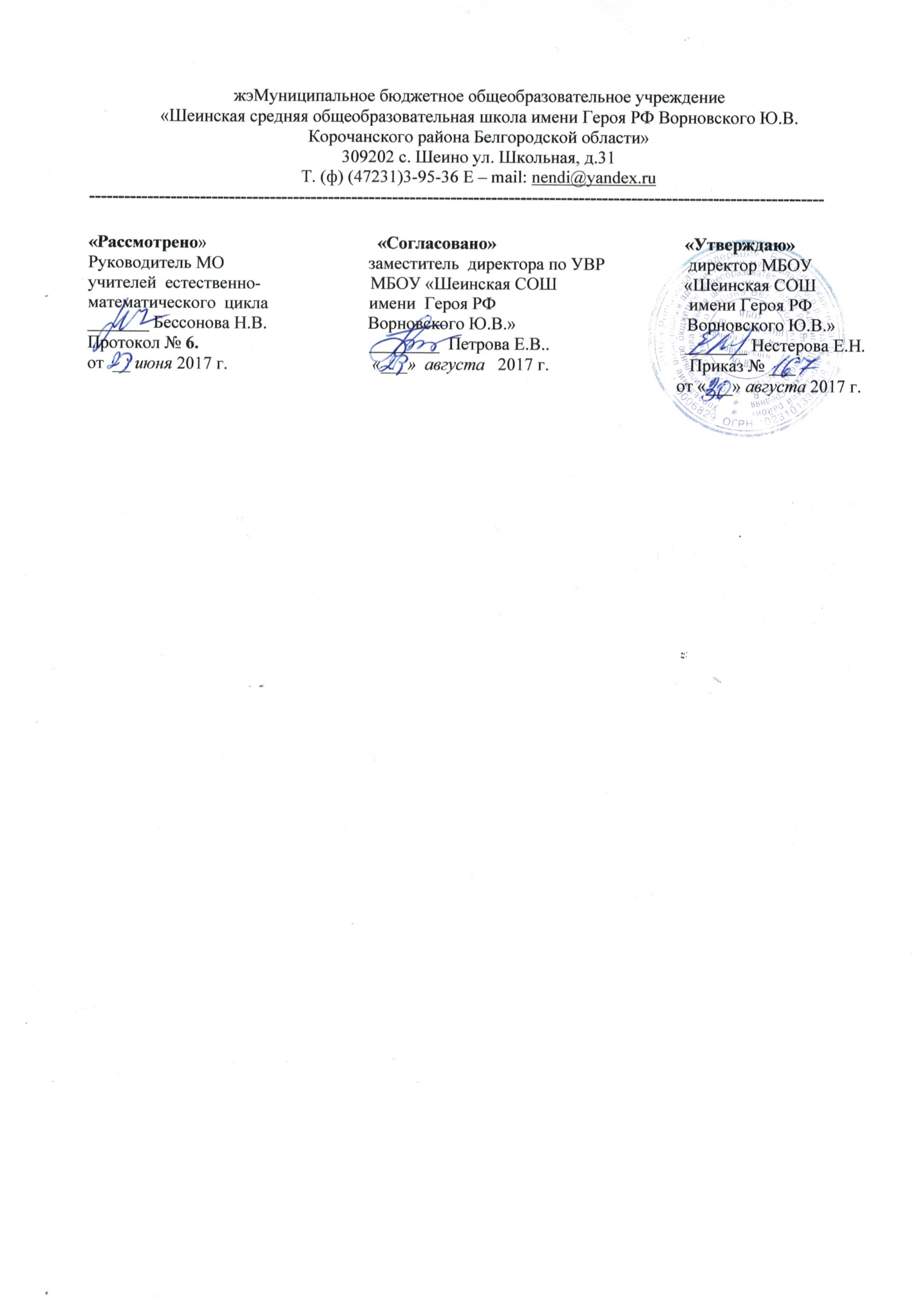 Рабочая программапо учебному курсу «Русский язык» 1-4 классыБазовый уровеньПояснительная запискаРабочая программа по курсу «Русский язык» для 1-4 классов разработана на основе авторской программы по русскому языку для начального общего образования 1 - 4 класс / С.В. Иванов, М.И. Кузнецова, А.О. Евдокимова, - М.: Вентана-Граф, 2012г. («Начальная школа XXIвека») и соответствует федеральному государственному образовательному стандарту начального общего образования (2009 г.) ), с учетом рекомендаций « Инструктивно-методического письма «О преподавании в начальных классах в 2014-2015 учебном году в общеобразовательных учреждениях Белгородской области» Белгородского регионального института повышения квалификации и профессиональной переподготовки специалистов, с учетом межпредметных и внутрипредметных связей, логики учебного процесса, задачи формирования у младших школьников умения учиться. Программа направлена на достижение планируемых результатов, реализацию программы формирования универсальных учебных действий.Учебный предмет «Русский язык» реализует основную цель обучения:сформировать у учащихся начальной школы познавательную мотивацию к изучению русского языка, которая выражается в осознанном стремлении научиться использовать языковые средства для успешного решения коммуникативных задач и познакомиться с основами научного описания родного языка.Формирование познавательной мотивации осуществляется в процессе достижения предметных целей изучения русского языка — социокультурной и научно-исследовательской.Социокультурная цель изучения русского языка достигается решением задач развития устной и письменной речи учащихся и формирования у них основ грамотного, безошибочного письма.Грамотное письмо и правильная речь являются обязательным элементом общей культуры человека. Формируя навыки безошибочного письма, развивая письменную и устную речь учащихся, мы стремимся к тому, чтобы ученик стал культурным человеком.Для реализации этой цели необходимо учитывать следующее:грамотное, безошибочное письмо должно формироваться с учетом индивидуальных особенностей ученика: развитой зрительной или моторной памяти, логического мышления или репродуктивного воспроизведения полученных знаний;навык грамотного письма формируется только при регулярном выполнении заданий и упражнений, предусмотренных методическим аппаратом средств обучения;разнообразные виды деятельности при обучении грамотному письму должны опираться не только на контроль со стороны учителя, но и на самоконтроль ученика;научить правильной речи — это научить правильному отбору языковых средств исходя из условий речевой ситуации.Научно-исследовательская цель реализуется в процессе ознакомленияучащихся с основными положениями науки о языке.Успешная реализация заявленных целей возможна только при условии осознанной деятельности учащихся на уроке: ученики должны понимать, зачем они знакомятся с основными положениями науки о языке, учатся писать без ошибок и правильно составлять собственные тексты.Такое осознание возможно только в том случае, если на каждом уроке, при выполнении любого задания или упражнения у учащихся сформулированы следующие целевые установки:«Я хочу научиться писать без ошибок, правильно говорить и составлять письменные тексты, так как хочу быть культурным человеком»;«Я хочу узнать, как устроен язык, на котором я говорю, потому что этот язык — часть окружающего меня мира, а научное знание об устройстве мира характеризует меня как современного, образованного человека. Кроме того, русский язык — это государственный язык страны, в которой я живу, родной язык русского народа».Для достижения поставленных целей изучения русского языка в начальной школе необходимо решение следующих практических задач:развитие речи, мышления, воображения школьников, умения выбирать средства языка в соответствии с особенностями и условиями общения;освоение первоначальных знаний о лексике, фонетике, грамматике русского языка;овладение умениями правильно писать и читать, участвовать в диалоге, составлять несложные монологические высказывания и письменные тексты описания и тексты повествования небольшого объема;воспитание позитивного эмоциональноценностного отношения к русскому языку, чувства сопричастности к сохранению его уникальности ичистоты; пробуждение познавательного интереса к языку, стремления совершенствовать свою речь.В начальном обучении предмет «Русский язык» занимает ведущее место, поскольку успехи в изучении русского языка во многом определяют результаты обучения школьника по другим школьным предметам, а также обеспечивают успешность его «проживания» в детском обществе.Общая характеристика учебного предметаЯзык играет в жизни общества и каждого человека уникальную роль: он является основным средством общения между людьми;с его помощью сохраняется информация, накопленная человечеством в различных областях науки и культуры;язык является основным средством познания окружающего мира;владение родным и государственным языком — это один из критериев самоидентификации человека как представителя национальности, народности, государства;использование языка в различных ситуациях общения свидетельствует о культурном уровне человека.Изучение русского языка в начальной школе представляет собой первый этап системы лингвистического образования и речевого развития учащихся. Специфика начального курса русского языка заключается в его тесной взаимосвязи со всеми учебными предметами, особенно с литературным чтением. Эти два предмета представляют собой единую образовательную область, в которой изучение русского языка сочетается с обучением чтению и первоначальным литературным образованием.Начальным этапом изучения русского языка в первом классе является курс «Обучение грамоте». Его продолжительность (приблизительно 23 учебных недели, 9 часов в неделю) определяется темпом обучаемости учеников, их индивидуальными особенностями и спецификой используемых учебных средств. Обучение письму идет параллельно с обучением чтению с учетом принципа координации устной и письменной речи. Дети овладевают начертанием букв русского алфавита, учатся соединять их друг с другом, упражняются в письме буквосочетаний в слогах, словах, предложениях.Наряду с формированием основ элементарного графического навыка и навыка чтения развиваются речевые умения учащихся, обогащается и активизируется словарь, совершенствуется фонематический слух, осуществляется грамматико-орфографическая пропедевтика.Задачи обучения грамоте решаются как на уроках русского языка, так и на уроках литературного чтения. Чтобы подчеркнуть интегрированный характер периода обучения грамоте, его содержание с учетом специфики этих учебных предметов представлено в программах Русский язык и Литературное чтение.После курса «Обучение грамоте» начинается раздельное изучение русского языка и литературного чтения.Систематический курс русского языка представлен в начальной школе как совокупность понятий, правил, сведений, взаимодействующих между собой, и имеет познавательно — коммуникативную направленность. Это предполагает развитие коммуникативной мотивации, пристальное внимание к значению и функциям всех языковых единиц.После периода обучения грамоте решаются задачи совершенствования графического навыка при соблюдении гигиенических требований к данному виду учебной работы.Орфографические		и	пунктуационные		правила	рассматриваются параллельно с изучением фонетики, морфологии, морфемики, синтаксиса. Предусматривается	знакомство	учащихся	с		различными	принципами русского правописания (без введения терминологии).В программе курса «Русский язык» выделяются три блока, каждый из которых соответствует целям обучения русскому языку: «Как устроен наш язык», «Правописание» и «Развитие речи».Блоковая подача материала реализуется в учебниках «Русский язык» 2, 3 и 4 классы. Под блоком понимается объединение уроков, реализующих одну цель обучения.Уроки блока «Как устроен наш язык» реализуют цель ознакомления учеников с основами лингвистических знаний: фонетика, графика и орфоэпия, состав слова (морфемика), грамматика (морфология и синтаксис) русского языка.Уроки блока «Правописание» формируют навыки грамотного, безошибочного письма.Уроки блока «Развитие речи» призваны совершенствовать коммуникативные умения учащихся в условиях устного и письменного общения.Такое структурирование курса позволяет успешно реализовать не только цели развития логического и абстрактного мышления, но и решить практические задачи по формированию навыка грамотного, безошибочного письма и развитию речи учащихся, сделать ученика субъектом обучения, когда на каждом уроке ученик четко осознает, что и скакой целью он выполняет, избавить учеников от психологической утомляемости, возникающей из-за немотивированного смешения различных видов работы.Учебно- методический комплект:Рабочая программа ориентирована на использование учебно- методического комплекта:классВ первом полугодии предмет «Русский язык» обеспечивается учебником «Букварь», Часть первая (авторы Л.Е. Журова, А.О. Евдокимова) с включением рабочих тетрадей «Прописи» №1, №2, №3 (авторы М.М. Безруких, М.И. Кузнецова ). Во втором полугодии – учебником «Русский язык» (авторы Л.Е. Журова, С.В. Иванова). Русский язык: рабочая тетрадь в 2х частях для учащихся общеобразовательных учреждений./ Иванов С.В., Евдокимова А.О., Кузнецова М.И. – М.: Вентана-Граф, 2014 гЯ учусь читать и писать: коррекционно-развивающая тетрадь. 1 класс./М.И.Кузнецова – М.: Вентана-Граф, 2014 гУчебно-методический комплект допущен Министерством образования РФ и соответствует федеральному компоненту государственных образовательных стандартов начального общего образования.классИванов, С. В., Евдокимова, А. О., Кузнецова, М. И., Петленко, Л. В., Романова, В. Ю. Русский язык: 2 класс: Учебник для учащихся общеобразовательных учреждений: в 2 ч. Ч. 1, 2 – 2-е изд., испр. и доп. – М.: Вентана-Граф, 2012, 2013г.Кузнецова, М. И. Пишем грамотно: 2 класс: Рабочие тетради № 1, 2 для учащихся общеобразовательных учреждений. – 2-е изд., испр. – М.: Вентана-Граф, 2014.классИванов, С. В., Евдокимова, А. О., Кузнецова, М. И., Петленко, Л. В., Романова, В. Ю. Русский язык:: Учебник для учащихся общеобразовательных учреждений: в 2 ч. Ч. 1, 2 – 2-е изд., испр. и доп. – М.: Вентана-Граф, 2013, 2014г.Кузнецова, М. И. Пишем грамотно:: Рабочие тетради № 1, 2 для учащихся общеобразовательных учреждений. – 2-е изд., испр. – М.: Вентана-Граф, 2014.классИванов, С. В., Евдокимова, А. О., Кузнецова, М. И., Петленко, Л. В., Романова, В. Ю. Русский язык: Учебник для учащихся общеобразовательных учреждений: в 2 ч. Ч. 1, 2 – 2-е изд., испр. и доп. – М.: Вентана-Граф, 2014 г.Кузнецова, М. И. Пишем грамотно: Рабочие тетради № 1, 2 для учащихся общеобразовательных учреждений. – 2-е изд., испр. – М.: Вентана-Граф, 2014.Описание места учебного предмета в учебном планеСогласно базисному (общеобразовательному) плану образовательных учреждений РФ всего на изучение русского языка в начальной школе выделяется 675ч, из них в 1 классе 165ч (5 часов в неделю, 33 учебные недели), во 2-4 классах по 170 часов(5часов в неделю, 34 учебные недели в каждом классе)Описание ценностных ориентиров содержания учебного предметаРусский язык является государственным языком Российской Федерации, родным языком русского народа, средством межнационального общения. То, что знает гражданин Российской Федерации о русском языке, как умеет им пользоваться, в какой степени проявляет интерес к истории и развитию русского языка, его функционированию в современном мире — во многом определяет его интеллектуальный уровень и социальный статус как члена общества.В процессе изучения русского языка у учащихся начальной школы формируется позитивное эмоционально-ценностное отношение к русскому языку, стремление к его грамотному использованию, пониманию того, что правильная устная и письменная речь является показателем общей культуры. На уроках русского языка ученики получают начальное представление о нормах русского литературного языка и правилах речевого этикета, учатся ориентироваться в целях и задачах, условиях общения, выборе адекватных языковых средств для успешного решения коммуникативной задачи.Русский язык является для учащихся основой всего процесса обучения, средством развития их мышления, воображения, интеллектуальных и творческих способностей, основным каналом социализации личности. Успехи в изучении русского языка во многом определяют результаты обучения по другим школьным предметам.Личностные, метапредметные и предметные результаты освоения учебного предмета «Русский язык»Личностными результатами изучения русского языка в начальной школе являются:	осознание	языка	как	основного	средства	человеческого общения; восприятие русского языка как явления национальной культуры; понимание того, что правильная устная и письменная речь есть показатели индивидуальной культуры человека; способность к самооценке на основе наблюдения за собственной речью.Метапредметными результатами изучения русского языка в начальной школе являются: умение использовать язык с целью поиска необходимой информации в различных источниках для решения учебных задач; способность ориентироваться в целях, задачах, средствах и условиях общения;умение выбирать адекватные языковые средства для успешного решения коммуникативных задач (диалог, устные монологические высказывания, письменные тексты) с учетом особенностей разных видов речи и ситуаций общения;		понимание	необходимости	ориентироваться	на	позицию партнера,	учитывать различные мнения и координировать различные позиции в сотрудничестве с целью успешного участия в диалоге; стремление к более точному выражению собственного мнения и позиции; умение задавать вопросы.Предметными результатами изучения русского языка в начальной школе являются: овладение начальными представлениями о нормах русского литературного языка (орфоэпических, лексических, грамматических) и правилах речевого этикета;умение применять орфографические правила и правила постановки знаков препинания (в объеме изученного) при записи собственных и предложенных текстов; умение проверять написанное;умение (в объеме изученного) находить, сравнивать, классифицировать, характеризовать такие языковые единицы, как звук, буква, часть слова, часть речи, член предложения, простое предложение; способность контролировать свои действия, проверять написанное.Содержание тем учебного предмета «Русский язык» 1 класс (54–85 ч)Фонетика и орфоэпия. Звуки речи. Гласные и согласные звуки. Различение ударных и безударных гласных звуков. Различение твердых имягких согласных звуков, звонких и глухих согласных звуков. Звуковой анализ	слова,	работа	со	звуковыми	моделями:	построение	модели звукового состава слова, подбор слов, соответствующих заданной модели. Слог как минимальная произносительная единица. Деление слов на слоги (без стечения согласных). Ударение.Произношение звуков и сочетаний звуков в соответствии с нормами современного русского литературного языка.Графика и орфография. Различение звуков и букв. Обозначение на письме мягкости согласных звуков. Функции ь:показатель мягкости предшествующего согласного;разделительный.Русский алфавит: правильное называние букв, знание их последовательности. Использование алфавита для упорядочения списка слов.Письмо слов и предложений с соблюдением гигиенических норм. Усвоение приемов и последовательности правильного списывания текста.Ознакомление с правилами правописания и их применение:раздельное написание слов;прописная (заглавная) буква в начале предложения, в именах собственных;обозначения гласных после шипящих (ча – ща, чу – щу, жи – ши);сочетания чк,чн;перенос слов;непроверяемые гласные и согласные в корнях слов (словарные слова, определенные программой);знаки препинания в конце предложения.Письмо под диктовку слов и предложений, написание которых не расходится с их произношением.Слово и предложение. Пунктуация. Понимание слова как единства звучания и значения. Выявление слов, значение которых требует уточнения. Определение значения слова по тексту или уточнение значения с помощью толкового словаря. Слова, называющие предметы, действия и признаки.Словообразовательные связи между словами. Родственные слова. Наблюдение за использованием в тексте многозначных слов, синонимов, омонимов (ознакомление без введения терминологии).Работа с предложением: замена слов, восстановление деформированных предложения. Знаки препинания в конце предложения.Развитие речи Осознание цели и ситуации устного общения. Выбор языковых средств в соответствии с целями и условиями общения для эффективного решения коммуникативной задачи. Практическое овладение диалогической формой речи. Овладение умениями начать, поддержать, закончить разговор, привлечь внимание, задать вопрос и т.п. Овладение нормами речевого этикета в ситуациях учебного и бытового общения (приветствие, прощание, извинение, благодарность, обращение с просьбой).Соблюдение орфоэпических норм и правильной интонации.Сочинение небольших рассказов (по материалам собственных игр, занятий, наблюдений). Восстановление деформированного текста повествовательного характера.класс (5 ч в неделю; 170 часов)«Как устроен наш язык» (основы лингвистических знаний) (57 ч)Фонетика и графика (10 ч)Повторение изученного в 1-ом классе: различение звуков и букв; различение ударных и безударных гласных звуков, твердых и мягких согласных звуков, звонких и глухих согласных звуков. Обозначение на письме мягкости согласных звуков. Определение парных и непарных по твердости-мягкости согласных звуков. Определение парных и непарных по звонкости-глухости согласных звуков. Установление соотношения звукового и буквенного состава в словах типа двор, день; в словах с йотированными гласными е, ё, ю, я, в словах с непроизносимыми согласными. Деление слов на слоги. Использование алфавита при работе со словарями и справочниками.Орфоэпия. Произношение звуков и сочетаний звуков, ударение в словах в соответствии с нормами современного русского литературного языка.Слово и предложение (6 ч)Понимание слова как единства звучания (написания) и значения. Слова с предметным значением — имена существительные. Слова, называющие признаки — имена прилагательные. Слова, обозначающие действия — глаголы. Предложение. Отличие предложения от слова. Различение предложений по цели высказывания: повествовательные, вопросительные и побудительные предложения; по эмоциональной окраске: восклицательные и невосклицательные предложения.Состав слова (морфемика) (19 ч)Окончание как часть слова. Изменение формы слова с помощью окончания. Различение изменяемых и неизменяемых слов. Корень как часть слова. Чередование согласных в корнях. Родственные (однокоренные) слова. Различение однокоренных слов и различных формодного и того же слова. Различение однокоренных слов и синонимов, однокоренных слов и слов с омонимичными корнями. Суффикс как часть слова; значения суффиксов. Приставка как часть слова; значения приставок. Суффиксальный, приставочный и приставочно-суффиксальный способы образования слов. Основа слова. Выделение в словах с однозначно выделяемыми морфемами окончания, корня, приставки, суффикса.Лексика (22 ч)Слово и его лексическое значение. Выявление слов, значение которых требует уточнения. Определение значения слова по тексту или уточнение значения с помощью толкового словаря. Различение однозначных и многозначных слов. Представление о прямом и переносном значении слова. Наблюдение за использованием в речи синонимов, антонимов и омонимов. Слова исконные и заимствованные. Устаревшие слова. Фразеологизмы. Наблюдение за использованием в речи фразеологизмов.«Правописание» (формирование навыков грамотного письма) (58ч)Повторение правил правописания, изученных в 1-ом классе. Формирование орфографической зоркости: осознание места возможного возникновения орфографической ошибки, использование разных способов решения орфографической задачи в зависимости от места орфограммы в слове.Ознакомление с правилами правописания и их применение: перенос слов;проверяемые безударные гласные в корнях слов; парные звонкие и глухие согласные в корнях слов; непроизносимые согласные;непроверяемые гласные и согласные в корнях слов (словарные слова, определенные программой);разделительные твердый и мягкий знаки;правописание приставок: об-, от-, до-, по-, под-, про-; за-, на-, над- правописание суффиксов имен существительных: - онок, -енок; -ок; -ек; - ик; -ость;правописание суффиксов имен прилагательных: -ов, -ев, -ив, -чив, лив; раздельное написание предлогов с другими словами (кроме личных местоимений).Использование орфографического словаря учебника для определения (уточнения) написания слова. Формирование действия контроля при проверке собственных и предложенных текстов.III. «Развитие речи» (34 ч)Устная речьВыбор языковых средств в соответствии с целями и условиями общения для эффективного решения коммуникативной задачи. Соблюдение норм речевого этикета и орфоэпических норм в ситуациях учебного и бытового общения. Умение договариваться и приходить к общему решению в совместной деятельности при проведении парной и групповой работы.Письменная речьТекст. Смысловое единство предложений в тексте (основная мысль) Заглавие текста. Подбор заголовков к предложенным текстам. Определение по заголовкам содержания текста. Выражение в тексте законченной мысли. Подбор вариантов окончания текстов. Начало текста (зачин), подбор зачинов к предложенным текстам. Последовательность предложений в тексте. Корректирование текстов с нарушенным порядком предложений; включение недостающего по смыслу предложения и изъятие избыточного в смысловом отношении предложения. Абзац. Последовательность абзацев в тексте. Корректирование текстов с нарушенной последовательностью абзацев. Комплексная работа над структурой текста: озаглавливание, корректирование порядка предложений и абзацев. План текста. Составление планов предложенных текстов. Создание собственных текстов по предложенным планам. Типы текстов: описание, повествование, рассуждение, их особенности.IV Повторение (5 часов). Резервные уроки (16 часов).класс (5 ч в неделю; 170 часов)«Как устроен наш язык» (основы лингвистических знаний) (62 ч)Фонетика и графика. Повторение изученного в 1-ом и 2-ом классах на основе фонетического разбора слова. (3 ч)Орфоэпия. Произношение звуков и сочетаний звуков, ударение в словах в соответствии с нормами современного русского литературного языка.Состав слова (морфемика). Повторение изученного во 2-ом классе на основе разбора слова по составу. (4 ч)Синтаксис (18 ч)Предложение. Нахождение главных членов предложения: подлежащего и сказуемого. Установление при помощи смысловых (синтаксических) вопросов связи между словами в предложении. Различение главных и второстепенных членов предложения (дополнение, определение, обстоятельство).Наблюдение за однородными членами предложения. Использование интонации перечисления в предложениях с однородными членами.Нахождение и самостоятельное составление предложений с однородными членами без союзов и с союзами и, а, но.Морфология (37 ч)Части речи; деление частей речи на самостоятельные и служебные. Имя существительное: общее значение и употребление в речи.Различение имен существительных мужского, женского и среднего рода. Род неизменяемых имен существительных (на примере наиболее употребительных слов). Изменение имен существительных по числам.Изменение имен существительных по падежам. Падеж и предлог: образование предложно-падежной формы. Различение падежных и смысловых (синтаксических) вопросов. Определение принадлежности имен существительных к 1, 2, 3-ему склонению. Различение собственных и нарицательных имен существительных. Наблюдение за одушевленными и неодушевленными именами существительными. Словообразование имен существительных.Имя прилагательное: общее значение и употребление в речи. Изменение имен прилагательных по родам, числам и падежам.Основные признаки качественных, относительных и притяжательных имен прилагательных. Словообразование имен прилагательных.Местоимение: общее значение и употребление в речи. Личные местоимения. Употребление личных местоимений в речи. Склонение личных местоимений.«Правописание» (формирование навыков грамотного письма)(53 ч) Повторение правил правописания, изученных в 1–2-ом классах. Формирование орфографической зоркости: осознание места возможного возникновения орфографической ошибки, использование разных способов решения орфографической задачи в зависимости от места орфограммы в слове.Ознакомление с правилами правописания и их применение:приставки, оканчивающиеся на з, с;соединительные гласные о, е в сложных словах;непроверяемые гласные и согласные в корне слова (словарные слова, определенные программой);буквы о, ё после шипящих в корнях слов;буквы и, ы после ц в различных частях слов;суффиксы имен существительных –ок, -ец, -иц, сочетания ичк, ечк, инк, енк;мягкий знак после шипящих на конце имён существительных;безударные гласные в падежных окончаниях имен существительных;безударные гласные в падежных окончаниях имен существительных на –ий, -ия, -ие;буквы о, е в окончаниях имен существительных после шипящих и ц; безударные гласные в падежных окончаниях имен прилагательных;раздельное написание предлогов с личными местоимениями;знаки препинания при однородных членах предложения с союзами и, а, но и без союзов.Использование орфографического словаря для определения (уточнения) написания слова. Формирование действия контроля при проверке собственных и предложенных текстов.«Развитие речи» (30 ч)Устная речьВыбор языковых средств в соответствии с целями и условиями общения для эффективного решения коммуникативной задачи. Соблюдение норм речевого этикета и орфоэпических норм в ситуациях учебного и бытового общения. Формулировка и аргументирование собственного мнения и позиции в диалоге и дискуссии. Умение договариваться и приходить к общему решению в совместной деятельности. Умение контролировать (устно координировать) действия партнера при проведении парной и групповой работы. Соблюдение норм речевого взаимодействия при интерактивном общении (sms-сообщения, электронная почта, Интернет и другие виды и способы связи).Письменная речьПродолжение работы над структурой текста, начатой во 2-ом классе: озаглавливание текстов, написание собственных текстов по заданным заглавиям; корректирование текстов с нарушенным порядком предложений и абзацев; составление плана текста, написание текста по заданному плану.Определение типов текстов (повествование, описание, рассуждение) и создание собственных текстов заданного типа.Знакомство с изложением (подробный и выборочный пересказ текста) и сочинением как видами письменной работы.Знакомство с жанром письма. Создание собственных текстов и корректирование заданных текстов с учетом правильности, богатства и выразительности письменной речи (с опорой на материал раздела«Лексика», изученного во 2 классе): использование в текстах многозначных слов, синонимов, антонимов, заимствованных cлов, устаревших слов и фразеологизмов.Резервные уроки (25 ч)класс (5 ч в неделю; 170 часов)«Как устроен наш язык» (основы лингвистических знаний) (54 ч)Фонетика и графика. Повторение изученного на основе фонетического разбора слова. (1 ч)Орфоэпия Произношение звуков и сочетаний звуков, ударение в словах в соответствии с нормами современного русского литературного языка.Состав слова (морфемика). Повторение изученного на основе разбора слова по составу и словообразовательного анализа. (1 ч)Морфология. ( 36 час)Повторение основных признаков имени существительного и имени прилагательного на основе морфологического разбора. (6 ч)Глагол: общее значение, глагольные вопросы. Начальная форма глагола. Глаголы совершенного и несовершенного видов. Изменение глаголов по временам: настоящее, прошедшее и будущее время глаголов.Наклонение глаголов. Личные формы глагола. Изменение глаголов по лицам и числам в настоящем и будущем времени (спряжение). Способы определения I и II спряжения глаголов. Изменение глаголов по родам в прошедшем времени. Словообразование глаголов. Глагол в предложении. (22ч)Наречие: значение и употребление в речи. Морфологический разбор наречий. (5 ч)Имя числительное: общее значение. (3 ч)Синтаксис (16 час)Синтаксический анализ простого предложения.(4 ч) Словосочетание: различение слова, словосочетания и предложения.Установление при помощи смысловых (синтаксических) вопросов связи между словами в словосочетании. Связи слов в словосочетании. (7 ч) Различение простых и сложных предложений. (5 ч)«Правописание» (формирование навыков грамотного письма)(52 ч) Повторение правил правописания, изученных во 1, 2, 3-ем классах. Формирование	орфографической		зоркости,		речевого		слуха,	навыков письма: осознание места возможного возникновения орфографической ошибки,	использование	разных	способов	решения	орфографической задачи в зависимости от места орфограммы в слове.Ознакомление с правилами правописания и их применение:непроверяемые гласные и согласные в корне слова (словарные слова, определенные программой);не с глаголами;мягкий знак после шипящих на конце глаголов;мягкий знак в глаголах в сочетании –ться;безударные личные окончания глаголов;суффиксы глаголов –ива/-ыва, -ова/-ева;гласные в окончаниях глаголов прошедшего времени;буквы а, о на конце наречий;мягкий знак на конце наречий;слитное и раздельное написание числительных;мягкий знак в именах числительных;запятая между частями сложного предложения (простейшие случаи). Использование орфографического словаря  для определения (уточнения) написания	слова.	Формирование	действия	контроля	при	проверке собственных и предложенных текстов.«Развитие речи» (29 ч)Устная речьАдекватное использование речевых средств для эффективного решения разнообразных коммуникативных задач. Соблюдение норм речевого этикета и орфоэпических норм в ситуациях учебного и бытового общения. Формулировка и аргументирование собственного мнения и позиции в диалоге и дискуссии. Умение договариваться, приходить к общему решению, осуществлять взаимный контроль, оказывать необходимую взаимопомощь в сотрудничестве при проведении парной и групповой работы. Соблюдение норм речевого взаимодействия при интерактивном общении (sms-сообщения, электронная почта, Интернет и другие виды и способы связи).Письменная речьЗнакомство с основными видами сочинений и изложений: изложения подробные, сжатые, выборочные, изложения с элементами сочинения; сочинения-повествования, сочинения-рассуждения, сочинения-описания (беззаучивания учащимися определений). Пересказ текста (изложение) от другого лица.Продолжение работы над правильностью, точностью, богатством и выразительностью письменной речи в процессе написания изложений и сочинений. Озаглавливание текстов, написание собственных текстов по заданным заглавиям; корректирование текстов с нарушенным порядком предложений и абзацев; составление плана текста, написание текста по заданному плану. Определение типов текстов (повествование, описание, рассуждение) и создание собственных текстов заданного типа.Корректирование	текстов,	в	которых	допущены	нарушения	норм письменной речи.Резервные уроки (35 ч)Планируемые результаты освоения программы по русскому языку в 1-ом классе.Ученик научится:различать, сравнивать:звуки и буквы;ударные и безударные гласные звуки;твердые и мягкие согласные звуки, глухие и звонкие согласные звуки;звук, слог, слово;слово и предложение; кратко характеризовать:	звуки русского языка (гласные ударные/безударные, согласные твердые/мягкие, согласные звонкие/глухие);	условия выбора и написания буквы гласного звука после мягких и твердых согласных; решать учебные и практические задачи:выделять предложение и слово из речевого потока;проводить звуковой анализ и строить модели звукового состава слов, состоящих из четырех — пяти звуков;выделять в словах слоги;правильно называть буквы русского алфавита, знать их последовательность;правильно писать сочетания ча - ща, чу - щу, жи - ши под ударением;переносить слова; писать прописную букву в начале предложения и в именах собственных;правильно писать словарные слова, определенные программой;ставить точку в конце предложения;грамотно записывать под диктовку учителя и самостоятельно отдельные слова и простые предложения (в случаях, где орфоэпия и орфография совпадают);безошибочно списывать и писать под диктовку тексты объемом 15-30 слов;осознавать цели и ситуации устного общения;соблюдать в повседневной жизни нормы речевого этикета.Ученик получит возможность научиться:выявлять слова, значение которых требует уточнения, и уточнять их значение по тексту или с помощью толкового словаря;использовать алфавит при работе со словарями и справочниками;различать	слова,	называющие	предметы,	действия	и	признаки; задавать вопросы к словам;выбирать языковые средства в соответствии с целями и условиями общения для эффективного решения коммуникативной задачи;участвовать в диалоге, учитывать разные мнения и стремиться к координации различных позиций в сотрудничестве;соблюдать орфоэпические нормы и правильную интонацию.Планируемые результаты освоения программы по русскому языку во 2-ом классе.Ученик научится:различать, сравнивать, кратко характеризовать:парные и непарные по твердости - мягкости согласные звуки, парные и непарные по звонкости - глухости согласные звуки;изменяемые и неизменяемые слова;формы слова и однокоренные слова;однокоренные слова и синонимы, однокоренные слова и слова с омонимичными корнями;предложения по цели высказывания;предложения с восклицательной и невосклицательной интонацией;выделять, находить:в словах с однозначно выделяемыми морфемами окончание, корень, суффикс, приставку;лексическое значение слова в толковом словаре;основную мысль текста;решать учебные и практические задачи:делить слова на слоги;использовать алфавит при работе со словарями и справочниками;подбирать однокоренные слова;определять	(уточнять)	написание	слова	по	орфографическому словарю учебника;безошибочно списывать и писать под диктовку тексты объемом 45- 60 слов;проверять	собственный	и	предложенный	тексты,	находить	и исправлять орфографические и пунктуационные ошибки;подбирать	заголовок	к	предложенному	тексту,	озаглавливать собственный текст;исправлять	деформированный	текст	(с	нарушенным	порядком следования частей);применять правила правописания:перенос слов;проверяемые безударные гласные в корнях слов;парные звонкие и глухие согласные в корнях слов;непроизносимые согласные;непроверяемые гласные и согласные в корнях слов (словарные слова, определенные программой);разделительные твердый и мягкий знаки;правописание приставок: об-, от-, до-, по-, под-, про-; за-, на-, над-раздельное написание предлогов с другими словами (кроме личных местоимений); Ученик получит возможность научиться:устанавливать	значение	суффиксов	и	приставок	(в	словах	с однозначно выделяемыми морфемами);определять	способы	образования	слов	(суффиксальный, приставочный, приставочно-суффиксальный);различать однозначные и многозначные слова;наблюдать за использованием в тексте слов в переносном значении и омонимов;подбирать синонимы для устранения повторов в тексте;подбирать антонимы для точной характеристики предметов при их сравнении;наблюдать	за	использованием	в	текстах	устаревших	слов	и фразеологизмов;применять правило правописания суффиксов имен существительных:- онок, -енок; -ок; -ек; -ик; -ость;применять правило правописания суффиксов имен прилагательных:-ов, -ев, -ив, -чив, -лив;подбирать примеры слов с определенной орфограммой;при работе над ошибками осознавать причины появления ошибки иопределять	способы	действий,	помогающих	предотвратить	ее	в последующих письменных работах;определять по предложенным заголовкам содержание текста;составлять план текста;определять тип текс та: повествование, описание, рассуждение;соблюдать нормы современного русского литературного языка в собственной речи и оценивать соблюдение этих норм в речи собеседников (в объеме представленного в учебнике материала).Планируемые результаты освоения программы по русскому языку в 3-ем классе.Ученик научится:различать, сравнивать, кратко характеризовать:имя существительное, имя прилагательное, личное местоимение;виды предложений по цели высказывания и интонации;главные (подлежащее и сказуемое) и второстепенные члены предложения; выделять, находитьсобственные имена существительные;личные местоимения 1, 2, 3-го лица;грамматическую основу простого двусоставного предложения;в простом предложении однородные члены (как главные, так и второстепенные); решать учебные и практические задачиопределять род изменяемых имен существительных;устанавливать	форму	числа	(единственное	или множественное) имени существительного;задавать	падежные	вопросы	и	определять	падеж	имени существительного;определять принадлежность имен существительных к 1, 2, 3-ему склонению;устанавливать при помощи смысловых (синтаксических) вопросов связь между словами в предложении;находить предложения с однородными членами без союзов и с союзами и, а, но\использовать разные способы решения орфографической задачи в зависимости от места орфограммы в слове;подбирать примеры слов с определенной орфограммой;определять	(уточнять)	написание	слова	по	орфографическому словарю учебника;безошибочно списывать и писать под диктовку тексты объемом 65-80 слов22;проверять	собственный	и	предложенный	тексты,	находить	и исправлять орфографические и пунктуационные ошибки;составлять план собственного и предложенного текста;определять тип текс та: повествование, описание, рассуждение;корректировать тексты с нарушенным порядком предложений и абзацев;составлять собственные тексты в жанре письма; применять правила правописания:приставки, оканчивающиеся на з, с;непроверяемые гласные и согласные в корне слова (словарные слова, определенные программой);буквы о, ё после шипящих в корнях слов;буквы и, ы после ц в различных частях слов;мягкий знак после шипящих на конце имён существительных; безударные гласные в падежных окончаниях имен существительных;буквы о, е в окончаниях имен существительных после шипящих и ц\безударные гласные в падежных окончаниях имен прилагательных;раздельное написание предлогов с личными местоимениями;знаки препинания при однородных членах предложения с союзами и, а, по и без союзов.Ученик получит возможность научиться:проводить по предложенному в учебнике алгоритму фонетический разбор слова и разбор слова по составу (в словах с однозначно выделяемыми морфемами);устанавливать род неизменяемых имен существительных (наиболее употребительные слова);склонять личные местоимения;различать падежные и смысловые (синтаксические) вопросы;находить второстепенные члены предложения: определение, обстоятельство, дополнение;самостоятельно составлять предложения с однородными членами без союзов и с союзами и, я, но;разбирать по членам простое двусоставное предложение;применять правило правописания соединительных гласных о, ев сложных словах;применять	правило	правописания	суффиксов	имен существительных - ок, -ец, -иц. сочетаний ичк, ечк, инк, енк\применять правило правописания безударных гласных в падежных окончаниях имен существительных на -ий, -ия, -ие\при работе над ошибками осознавать причины появления ошибки иопределять способы действий, помогающих предотвратить ее в последующих письменных работах;писать подробные изложения;создавать собственные тексты (писать сочинения) с учетом правильности, богатства и выразительности письменной речи;соблюдать нормы современного русского литературного языка в собственной речи и оценивать соблюдение этих норм в речи собеседников (в объеме представленного в учебнике материала).Планируемые результаты освоения программы по русскому языку в 4-ом классе.Ученик научится:различать, сравнивать, кратко характеризоватьимя существительное, имя прилагательное, личное местоимение, глагол;слово, словосочетание и предложение; выделять, находитьначальную форму глагола;глаголы в формах настоящего, прошедшего и будущего времени;глаголы в формах 1, 2, 3-его лица; решать учебные и практические задачиопределять спряжение глагола;устанавливать при помощи смысловых (синтаксических) вопросов связь между словами в словосочетании и предложении;разбирать по членам простое двусоставное предложение;использовать разные способы решения орфографической задачи в зависимости от места орфограммы в слове;подбирать примеры слов с определенной орфограммой;определять	(уточнять)	написание	слова	по	орфографическому словарю учебника;безошибочно списывать и писать под диктовку тексты объемом 80- 100 слов23;проверять	собственный	и	предложенный	тексты,	находить	и исправлять орфографические и пунктуационные ошибки;применять правила правописаниянепроверяемые гласные и согласные в корне слова (словарные слова, определенные программой);не с глаголами;мягкий знак после шипящих на конце глаголов;мягкий знак в глаголах в сочетании -ться;безударные личные окончания глаголов.Ученик получит возможность научиться.проводить по предложенному в учебнике алгоритму морфологический анализ имени существительного, имени прилагательного, глагола и наречия;проводить по предложенному в учебнике алгоритму синтаксический анализ простого двусоставного предложения;определять вид глагола;находить наречие и имя числительное в тексте;применять правило правописания суффиксов глаголов -ива/-ыва, - ова/-ева;применять правило правописания гласных в окончаниях глаголов прошедшего времени;применять правило правописания букв а, о на конце наречий;применять правило правописания мягкого знака на конце наречий;применять правило правописания слитного и раздельного написание числительных;применять правило правописания мягкого знака в именах числительных;при работе над ошибками осознавать причины появления ошибки и определять способы действий, помогающих предотвратить ее в последующих письменных работах;применять правило постановки запятой между частями сложного предложения (простейшие случаи);письменно пересказывать текс т (писать изложения) подробно, выборочно, от другого лица;соблюдать нормы современного русского литературного языка в собственной речи и оценивать соблюдение этих норм в речи собеседников (в объеме представленного в учебнике материала).Формы и средства контроляМатериально- техническое обеспечение учебного предмета«Русский язык»Приложение 1.Работа №1.Для списывания и диктанта предлагаются связные тексты соответствующей возрасту тематики, включающие доступную лексику и достаточно простые по структуре предложения. Чтобы обеспечить возможность проверки достижения планируемых результатов по принципу «не справился», «справился на базовом уровне», «справился на повышенном уровне», для списывания и для диктанта подобраны тексты среднего уровня сложности.Информация о количестве изученных орфографических и пунктуационных правил в текстах для списывания и для диктанта представлены в таблицах.Слова с неизученными орфограммами учитель либо чётко проговаривает, либо записывает на доске.Таблица 1. Информационная характеристика текста для списывания.Таблица 2. Информационная характеристика текста диктанта.Задание к работе №1.Текст диктантаУ Гриши Щукина есть кошка Пушинка. Пушинка умная и красивая. Гриша и Пушинка любят играть. Летом Гриша будет жить у бабушки. Он будет скучать.Текст для списыванияУтром Юра Чайкин и Слава Шилов пошли на речку. Речка была широкая и глубокая. Ребятам повезло. Юра Чайкин поймал щуку. Слава Шилов поймал леща. Мальчики были очень рады.Словарный диктантКласс, ученик, учитель, Москва, ребята, спасибо.Работа № 2Проверочная работаСоставь модель слова ручка.Отметь ☒ правильную характеристику третьего звука в слове машина.согласный, мягкий, глухойсогласный, твёрдый, глухойсогласный, мягкий, звонкийсогласный твёрдый, звонкийОтметь ☒ три слова, в которых буква я обозначает два звука.□ зяблик	□ яблоко	□ пояс	□ земля	□ семья	□ кляксаПоставь знак ударения в словах:смешной, мечтать, дерево, настоящий, конфета, слезинка, пословица, льдинка, бегемот☼ 5. Отметь ☒ два слова, в которых звуки стоят в таком порядке:□ булки	□ чашки	□ сетка	□ ветки	□ лодка	□ фишкаОтметь ☒ три слова, которые правильно разделены на слоги.за – й - ка	□ ко – ро – ва	□ сде – латьпаль – чик	□ ме – те - ль	□ каю - таСоставь схемы к словам. Тетрадь, книга, кольцо, кролик.☼ 8. Распредели слова по столбикам. Обрати внимание, есть «лишние» слова. Слова: йод, фантазия, иллюстрация, русский, мель, килограмм, волшебник,интонация, ещё, взгляд, викторина, смелостьЗапиши по одному своему примеру в каждый столбик.Запиши 5 букв русского алфавита, следующих за буквой п. п,  	Запиши слова в алфавитном порядке.лето, бабушка, щека, нитки, чудо☼ 11. Запиши любые 4 слова, расположив их в алфавитном порядке. Первое слово должно начинаться с буквы в.Раздели текст на предложения. Запиши текст правильно.как хорошо летом в лесу в траве шуршит ёж на деревьях поют птицы цветут цветы красотаПрочитай диалог. Из выделенных слов выбери нужные и подчеркни их.Ирина Николаевна, здравствуй здравствуйте!Здравствуй, Женя!Скажите, пожалуйста на здоровье, который час!Сейчас два часа.Большое спасибо. Будьте добры. До свидания.До свидания. Спокойной ночи.2классКонтрольная работа к урокам блока « Как устроен наш язык»вариантЗапиши с помощью транскрипции [ ]:й звук в слове мяч;й звук в слове лето; 3-й звук в слове ряд.Выбери и запиши только правильную характеристику звука. [б] - согласный, звонкий, мягкий[б] - согласный, глухой, твёрдый [б] - согласный, звонкий, твёрдыйВыпиши слова, называющие предмет (имена существительные). яркий, ваза, стеклянный, карандаш, трамвай, быстрый, цветнойВыпиши вопросительное предложение.Я очень люблю лето! Какие ягоды ты любишь? Мы сегодня едем в театр.Отметь окончания в словахветка, о грибах, к реке, под сосной, о солнце, звезду, птицы(дополнительное). Выпиши неизменяемые слова озеро, метро, окно, зёрнышко, пальто, радиовариантЗапиши с помощью транскрипции [ ]:3-й звук в слове утюг;2-й звук в слове жизнь;4-й звук в слове друг.Выбери и запиши только правильную характеристику звука [л'] - согласный, звонкий, твердый[л'] - согласный, звонкий, мягкий [л'] - согласный, глухой, мягкийВыпиши слова, называющие предмет (имена существительные). петь, песок, мелкий, коньки, играет, ловкий, полВыпиши повествовательное предложение.Какая сильная гроза началась!Сдай книги в библиотеку.Когда ты закончишь уборку?Отметь окончания в словах.(с) грозами, рыбаки, кормушка, гриб, ямы, поля, песок(дополнительное). Выпиши неизменяемые слова. Пони, кони, жирафы, кенгуру, сани, такси2. Контрольная работа за первое полугодие к урокам блока«Как устроен наш язык»вариантВыбери и запиши правильную транскрипцию данного слова.парад [парад] [пар'ат] [парат]Ответь на вопросы словом да или нет.Может ли в слове быть один гласный звук и два слога?Может ли в слове быть один гласный звук и один слог?Запиши только ту группу слов, в которой даны однокоренные слова. загорелый — гореть — горка — горелыйрисовать — рисунок — рис — нарисованный глаз — глазик — глазной — глазонькиУкажи номер ошибочного толкования слова.Засолка — заготовка солёных овощей.Солить — делать солёным.Солист — тот, кто солит.Отметь суффикс в словах.ягодка, жучок, вагончик, пакетик, звёздочка(дополнительное). Среди данных слов найди и запиши только родственные словуосина. Отметь корни.осинка, осиновый, осиный, ослиный, осы, осинник, ослик, подосиновик, ослица, осадок, ослёнок, осеньвариантВыбери и запиши правильную транскрипцию данного слова.клюв [клув] [кл'ув][кл'уф]Ответь на вопросы словом да или нет.Может ли в слове быть два гласных звука и один слог?Может ли в слове быть два гласных звука и два слога?Может ли в слове быть один гласный звук и два слога?Запиши только ту группу слов, в которой даны однокоренные слова. море — морс — морской — морякнога — ножной — ножка — ноженьки дерево — дуб — деревянныйУкажи номер ошибочного толкования слова.Липа — дерево с зубчатыми листьями и душистыми цветами.Липовый (чай) — чай, собранный из цветов липы,Липучка — цветок липы.Отметь суффикс в словах.липовый, бобрёнок, конвертик, морской, радость6 . (дополнительное). Среди данных слов найди и запиши только родственные словуоса. Отметь корни.осинка, осиновый, осиный, ослиный, осы, осинник, ослик, подосиновик, ослица, осадок, ослёнок, осень3. Контрольная работа по темам: « Состав слова», « Слово и его значение». I вариантРазбери слова по составу, кустики, жёлтые, травникаПодбери слова с приставками, которые придают слову противоположное значение. Запиши пары слов.развязать - ...вбежать - ...закрыть - ...Объясни, что означают слова лесок, школьник. При объяснении используй их однокоренные слова.Запиши слово по его толкованию. Посуда, в которой хранят масло, —Самое тёплое время года —Подбери и запиши подходящие по смыслу слова, которые называют признаки предметов... погода... груша... книга(дополнительное). Подбери подходящие по смыслу слова. Запиши сочетания слов. имя (города, собаки, ребёнка) — игрушка (еловая, ёлочная) — выстрел(пушечный, пушистый, пушной) —II вариантРазбери слова по составу, небольшой, грустные, хитрецПодбери слова с приставками, которые придают слову противоположное значение. Запиши пары слов.внести — ... развернуть —... въехать—...Объясни, что означают слова барабанщик, цветник. При объяснении используй их однокоренные слова.Запиши слово по его толкованию.Большое водное пространство с солёной водой — ...Здание, где хранят и показывают посетителям редкие картины и вещи, - ...Подбери и запиши подходящие по смыслу слова, которые называют признаки предметов.…тучка… цветок… дождь6 (дополнительное). Подбери подходящие по смыслу слова. Запиши сочетания слов. роща (осиная, осиновая) - …человек (душный, душистый, душевный) - … животноводческая (ферма, форма, фирма) - …4. Итоговая контрольная работа за II полугодие. Тема: «Состав слова»,« Слова, называющие предметы и признаки», « Лексика»I вариантВыпиши однокоренные слова.рисунок, рисовать, Борис, рис, нарисованныйВыпиши слова, которые подходят к схеме:котенок, дорога, барабанщик, мышкаВыпиши из скобок слово, значение которого приведено.Предмет мебели со спинкой для сидения одного человека – это … (скамейка, стул, табуретка, диван).Из слов в скобках подбери синонимы к выделенному слову: маленькая машина - … (новая, небольшая, красивая, крошечная) 5.Подбери антонимы к словам сильный, добрый. Запиши пары слов. усталыйслабый слабость усталость6. (дополнительное). Запиши номера тех фразеологических оборотов, которые можно заменить словом бездельничать.сидеть сложа рукиходить на головесчитать воронпалец о палец не ударитьII вариантЗапиши слова с приставками. Отметь приставки. поболтать, повеселиться, повидло, подвинуть, порогВыпиши слова (только имена прилагательные), которые соответствуют схеме: лисёнок, лесной, снежные, больной, горожанинВыбери из скобок слово, значение которого приведено,Белый порошок с острым вкусом, который добавляют в пищу,— это (сахар, соль, мука, мел).Из слов в скобках подбери синонимы к выделенным словам.умный ребёнок — ... (ловкий, послушный, смышленый)Подбери антонимы к словам глубокий, холодныйЗапиши пары слов. подводный мелкийгорячий жарко солнечный6 (дополнительное). Запиши фразеологические обороты и их значения, используя слова правого	столбика.повесить нос	близкодуша ушла в пятки	скрытьсязамести следы	испугатьсяКонтрольный диктант по темам: «Правописание сочетаний жи— ши, ча-ща,чу-щу».«Перенос слов». «Безударные гласные в корне слова».ПевецДень угасает. Смолкают голоса птиц. В тишине послышалась новая песня. Певец пробует красивый голос. Помолчал минуту и опять засвистел. Как хорошо поёт соло- рей! Идём в рощу слушать чудного певца. (30 слов)Орфографическое задание I вариантК словам цветник, вечерний подбери проверочные. Подчеркни орфограммы.Вставь пропущенные буквы, подчеркни их. б…льной, ст…пной, ст...рикII вариантК словам слезинка, домашний подбери проверочные Подчеркни орфограммы.Вставь пропущенные буквы, подчеркни их. тр...пинка, з...ркальный, кр...льчонок2.Итоговый контрольный диктант за I полугодие к урокам блока«Правописание»Скоро осеньЯ вышел на крыльцо. Тёмное небо было огромным и звёздным. Грустно шелестел сад в ожидании хмурой осени. Вдруг яростный порыв ветра налетел на сад. Стали падать поздние яблоки. Под ногой хрустнула ветка. (34 слова)Слова для справок: шелестел, в ожидании.Орфографическое задание I вариантВыпиши из диктанта два слова с непроизносимыми согласными и подбери к ним проверочные слова. Отметь орфограмму.Вставь пропущенные буквы. Подчеркни орфограммы годоч…к, комар...к, мыш...нок, рыс.нокII вариантВставь пропущенные буквы. Подчеркни орфограммы арбуз...к, звоноч…к, слон...нок, лягуш...нокВыпиши из диктанта два слова с непроизносимыми согласными и подбери к ним проверочные слова. Отметь орфограммыКонтрольный диктант. Тема: «Правописание изученных орфограмм»В горахХорошо весной в горах. Склоны запестрели цветами. Они тянут головки к солнцу и жадно пьют его лучи. Выпрямились сухие травы.Из серых скал выползла туча. Небо потемнело. Посыпался колючий снег и град. Ветер прогнал тучу. Солнце растопило снег. Раскрылись цветы. Весело кружат заботливые пчелы.	(46 слов)Орфографическое задание I вариантВыпиши из диктанта три слова с безударными гласными е, о и подбери к ним проверочные словаII вариантВыпиши из диктанта три слова с проверяемой согласной в корне и подбери к ним проверочные словаИтоговый контрольный диктант по теме «Правописание изученных орфо-грамм» за II полугодие.Встреча весныВот и весна пришла в город. Стало тепло на дворе. Зажурчали ручьи. Из-под земли вылезла зелёная травка. Молодые липки на улицах покрылись мягкими маленькими листочками. Как радостно смотреть па них!Скоро поедем на дачу. Возьму с собой лопатку. Вскопаю грядку для вкусной репки и сладкой морковки. (48 слов).Слова для справок: из-под, поедем, пришлаОрфографическое задание I и II вариантыВыпиши из диктанта семь слов с разными орфограммами (по одному слову на каждую орфограмму). Запиши проверочные слова (где возможно). Обозначь графически орфограммы.2. Контрольное списываниеI вариантСпиши текст, определяя границы предложений.В жаруСолнышко сильно прогрело воду в речке играют в ней солнечные зайчики лежат на воде листья кувшинок под этими листьями неподвижно стоят рыбки они спрятались от жары вот красивая стрекоза присела на цветок ромашки прозрачные крылышки блестят в лучах солнца(41 слово)II вариантПрочитай текст. Найди три орфографические ошибки. Спиши текст правильно.УтроВспыхнул первый луч солнца. Ночная тьма укрылась в густой листве деревев. Проснулись малиновки. Перья на их грутках окрасились в цвет зари. Заблестели на листьях капли расы. Над цветами стали кружить золотистые пчёлки. Они жадно пьют сладкий сок. Мелькают стрижи. Хорошо иметь быстрые и лёгкие крылья.(46 слов)Контрольные словарные диктантыКорзина, пальто, ветер, кино, сентябрь, коньки, береза, телефон, воскресенье, карандаш.Иней, мороз, ягода, лестница, праздник, здравствуйте, заяц, хорошо, понедельник, мультфильм.Класс, дежурный, однажды, ноябрь, вокзал, автобус, русский, столица, герой, Москва.Одежда, чувствовать, Россия, Родина, космонавт, сегодня, облако, четверг, молоко, лопата.Итоговая работа №1. Текст для списывания.Солнце съело последние остатки снега. По дорожкам и тротуарам бегут шумные ручьи. Золотой луч солнца весело играет в воде. Набухли почки на деревьях. Свежий ветерок разносит по лесу весенние запахи. Скоро зазеленеет молодая травка на лужайках. Прилетели грачи, скворцы и стрижи. Саша Морозов и Лева Щукин с радостью встречают весенних гостей. Они повесили для них домики на березах. (58 слов)Текст диктанта.Наступила радостная весна. Солнце льет на землю яркие лучи. На деревьях набухли и почернели почки. По дорожкам и тропинкам побежали веселые ручьи.Под корнями старой березы была нора. Там всю зиму проспал сердитый ёж. Холодный дождь разбудил зверька. Ёжик выбежал на полянку и осмотрелся. Теплые лучи солнца согрели ежа. (49 слов)Словарный диктант.Понедельник, Россия, здравствуй, лестница, хорошо, автобус, космонавт, однажды, иней, спасибо, столица, пожалуйста.Работа №2.Работа содержит 20 заданий.15 заданий базового уровня и 5 заданий повышенного уровня сложности.Отметь слово, в котором 2 звук мягкий согласный Ошибка	клюква	рельсыСцена	льдыОтметь два слова, в которых все согласные звуки мягкие Города	чародей	пушкаРоща	цилиндр	войнаОтметь два правильных утверждения о звуковом составе слова яхтаПервый гласный безударный Первый звук мягкий согласный 4 звука 4 буквыЕсть два одинаковых гласных звукаЗапиши слова в нужную ячейку таблицы. Обрати внимание первое слово уже записано.Каюта, зайка, тополя, якоря, ёжик, ириски, вишня, семьяЗапиши по одному своему примеру в каждую графу таблицы.Запиши слова в нужный столбик таблицы.Обрати внимание:некоторые слова не нужно писать ни в один из столбиков.Грязь, забота, зима, мороз, изюм, сказка, узкий, узор.Отметь два правильных утверждения о корне слова В корне выражено основное значение слова.У родственных слов корень имеет разное значение. Общая часть родственных слов называется корнем. Корень – это изменяемая часть слова.Отметь группу родственных слов. Веселый, весенний, веселье, весело Соль, солнечный, соленый, посолить Добро, добрый, доброта, подробность Лиса, лисичка, листик, лисонька* Запиши две группы родственных слов. В каждой группе должно быть не менее трех слов. Выдели в словах корень.Отметь два слова, состоящие из корня, суффикса, окончания. гости	горка	подсказкамышка	крикиЗапиши слова в нужный столбик таблицы. Реки, речка, рекой, речной, речушка, до реки* Отметь правильные утверждения о составе слова.В слове может не быть окончания.  	В слове может не быть суффикса.  	В слове может не быть приставки.  	В слове может не быть корня.  	Рядом с каждым из выбранных утверждений запиши одно слово, которое его подтверждает.Городок, пальто, дно, кенгуру, стена, зонтик, лопата, полет, выход, льдина.Подчеркни буквы, обозначающие безударный гласный звук в корне слова. Лисичка, домик, золото, море, мясной, большой.Отметь слово, которое является проверочным в данной группе слов. Травинка	трава	травушка	травянистый	травянойОтметь два правильных доказательства написания слова. Горевать – можно проверить словом горный.Водичка – модно проверить словом водный. Указка – можно проверить словом указочка. Травка – можно проверить словом (нет) травки.Вспомни и запиши три слова из орфографического словарика твоего учебника, в которых нужно запомнить написание буквы о.* Раздели слова на две группы в зависимости от того,какая орфограмма есть в корне словаВесна, окно, лодка, глазки, шубка, сосна.отметь побудительное предложение. Как чудесны первые весенние цветы! Выйди сегодня в школу пораньше. Почему ты до сих пор не в школе?!С какой радостью мы будем рассказывать об этом!Запиши любое вопросительное предложение.Поставь необходимые знаки препинания в конце предложений. Ветерок разносил по лесу весенние запахиВдруг послышались детские крикиКак хорошо в эту чудесную летнюю пору Лосиха дремала в тени под ельюопредели правильный порядок следования частей текста. Поставь в квадраты цифры от 1 до 4 – цифры должны показывать порядок абзацев.Теперь ты уже не капитан, а спасательная команда. Концом палки подхватываешь кораблик и выбрасываешь его на берег.В руках длинная палка. Ею надо ловко подправлять судно, чтобы оно не наскочило на мель. Следишь, борешься с волнами. Не смотрел – суденышко опрокинулось, его захлестнула волна.Весело пускать по весенним ручьям белые бумажные кораблики. Пустишь кораблик на воду и любуешься, как мутные воды весеннего ручейка подхватят суденышко и понесут. Сколько радости! Бежишь рядом стараешься не отстать от кораблика.Восстановить кораблик невозможно. Его корпус совсем размок, раскис. Но для тебя важно, что кораблик спасен, благополучно доставлен на берег. А на смену ему ты уже готовишь другой.3 классДиктант (входной контроль)ОдинокийПоздняя осень. За редкими берёзками видна узкая полоска звёздного неба. В вышине плывёт журавлиная стая.Близко слышу зов журавля. Вижу его одинокую фигуру в низине. Почему он один?Почему не летит со всеми?Журавль с опаской на меня. Вот он разбежался и легко взлетел. Звучит его грустный крик.Орфографическое задание I вариантВыпиши из текста 3-4 слова с проверяемой безударной гласной в корне. Рядом запиши проверочные слова.Среди данных слов найди и запиши только те, в которых на месте пропусков надо писать букву т.Счас…ливый, интерес…ный, облас…ной, ус…ный, небес…ный, ужас…ный, ненас…ный, мес…ный, древес…ный, чес…ный.II вариантВыпиши из текста 3-4 слова с проверяемой безударной согласной в корне.Рядом запиши проверочные слова.Среди данных слов найди и запиши только те, в которых на месте пропусков надо писать букву о.См…треть, повт…рить, з…нты, стр…на, сл…нёнок, в…л…синка, гл…зок, нас…лить, ч…сы, под…рить, выл…вить.Словарный диктантМорковь, рисунок, песок, компьютер, интересный, иней, пирог, малина, ракета,остров, сегодня.Итоговая контрольная работа за I четвертьI вариантВыпиши из текста вопросительное невосклицательное предложение.Бурундук сидел на задних лапах и что-то быстро-быстро жевал. Что же он ест? Ведь ничего съедобного вокруг не видно?! Бурундук кончил жевать и притянул передними лапами в рот цветок медуницы. Так вот он чем лакомится! Ешь, бурундучок, ешь, набирайся сил после долгой зимы!(По Ю. Фролову)Выпиши такую характеристику по интонации и цели высказывания, которую предложение иметь не может.Повествовательное невосклицательное.Вопросительное невосклицательное.Повествовательное вопросительное.Запиши предложение, в котором подлежащее находится перед сказуемым. Отметь в этом предложении грамматическую основуШёл я по заросшей вырубке. Солнце поднимается быстро.В лесу появились первые проталины.Охарактеризуй 2-й звук в слове дверь, 4-й звук в слове краб, 2-й звук в слове пою, 3-й звук в слове крюк.Выпиши слова, в которых правильно отмечена приставка.убежать, ужас, съесть, сорвать, история, истопить6 (дополнительное). Из данных слов составь и запиши повествовательное невосклицательное распространённое предложение. Отметь в нём грамматическую основу.кусты, раздался, посвист, за, рябчикII вариантВыпиши из текста побудительное восклицательное предложение.Бурундук сидел на задних лапах и что-то быстро-быстро жевал. Что же он ест? Ведь ничего съедобного вокруг не видно?! Бурундук кончил жевать и притянул передними лапами в рот цветок медуницы. Так вот он чем лакомится! Ешь, бурундучок, ешь, набирайся сил после долгой зимы!(По Ю. Фролову)Выпиши такую характеристику по интонации и цели высказывания, которую предложение иметь не может.Вопросительное восклицательное.Побудительное повествовательное.Побудительное невосклицательное.Выпиши предложение, в котором неправильно отмечены главные члены. Отметь грамматическую основу в этом предложении.Среди ветвей мелькнули серые тени.Слева послышался шорох листьев.Я увидел летящего орла совсем близко.Охарактеризуй 4-й звук в слове обувь, 1-й звук в слове яма, 2-й звук в словеёлка, 3-й звук в слове ножкаВыпиши слова, в которых правильно отмечен корень.перелетный, городской, пробег, поездка, бесшумный, погибают(дополнительное). Из данных слов составь и запиши вопросительное невосклицательное распространённое предложение. Отметь в нём грамматическую основу.друг, по, Кавказ, путешествовать, долго.II четвертьКонтрольная	работа по теме: «Простое предложение» I вариантИз предложений выпиши грамматические основы.Сухая трава побелела от инея. Лужи затянул тонкий ледок. К вечеру небо просветлело.Спиши предложения, найди и подчеркни все обстоятельства.Мы любили играть под липами. Ярко светит летнее солнышко.Запиши предложения. На месте пропусков напиши подходящие по смыслу слова. Подчеркни их как члены предложения.Я люблю читать (что?) ... и мечтать (о чём?)... .Я выполнил рисунок (чем?)... .Запиши предложения. Определи, каким членом предложения является слово ель.Ель растёт во влажных лесах. Игрушки висят на ели.На поляне дети увидели ель.Придумай и   запиши   предложение,   чтобы   данные слова были указанными членами предложения. Охарактеризуй предложение по цели высказывания и ин- тонации.сундук - подлежащее лежать - сказуемое старый - определение чердак - обстоятельство6	(дополнительное).	Прочитай	текст.	Найди	и	запиши	предложение,	которое соответствует схеме .Я лежу в душистой траве на лугу, Качаются над головой золотые цветы. Трепещут лёгкие стрекозы. Пробегают по невидимым тропкам муравьи. В небе над облаками кружат быстрые ласточки.II четвертьКонтрольная	работа по теме: «Простое предложение» II вариантИз предложений выпиши грамматические основы.С болота донесся журавлиный клич. Холодный ветер легко продувает плащ.В кустах за поляной раздался посвист рябчика.Спиши предложения, найди и подчеркни все обстоятельства. Летом под липами ветерок колыхал лиловые колокольчики. Завтра мы пойдём в музей.Спиши предложения, найди и подчеркни все дополнения.Дуб боится крепких морозов. Отец быстро вскопал грядку.Запиши предложения. Определи, каким членом предложения является слово ёлка.Возле ёлки разгуливает румяный Дед Мороз. Ребятишки украшают ёлку разноцветными игрушками. Высокие ёлки окружили полянку зелёным хороводом.Придумай и запиши предложение, чтобы данные слова были указанными членами предложения. Охарактеризуй предложение по цели высказывания и интонации.сорока - подлежащее ухаживать - сказуемое потомство - дополнение заботливо - обстоятельство свой - определение6	(дополнительное).	Прочитай	текст.	Найди	и	запиши	предложение,	которое соответствует схеме:Я лежу в душистой траве на лугу. Качаются над головой золотые цветы. Трепещут лёгкие стрекозы. Пробегают по невидимым тропкам муравьи. В небе над облаками кружат быстрые ласточки.Словарный диктантТрамвай, очень, газета, обычный, яблоко, шоколад, осина, шофёр, шелест, огород, медленно, гигант.Диктант (правописание безударных окончаний имен существительных) КормушкаЗима. Стоит чудесный денек. Ребята сделали для птиц кормушку, насыпали хлебных крошек и повесили ее на березу. Для синиц они привязали на дерево кусочки сала.К кормушке подлетели снегири, воробьи, голуби. На ветку березы сели прелестные птички. На голове черная шапочка. Спина, крылья, хвостик и головка синие. Это синицы. Радостно им иметь хороших друзей. (55 слов)Примечание: Выделенные написания четко проговариваются учителем.Орфографическое заданиевариантНайди и подчеркни в тексте предложение с однородными членами (сказуемыми).Запиши слова в три столбика:слова с орфограммой в приставке;слова с орфограммой в корне;слова с орфограммой в суффиксе. Буквы орфограммы подчеркни.Полеты, поляна, звездный, ключик, жучок, шелк, подъем, отставил, сказка, зайчонок.вариантНайди и подчеркни в тексте предложение с однородными членами (подлежащими).Запиши слова в три столбика:слова с орфограммой в приставке;слова с орфограммой в корне;слова с орфограммой в суффиксе. Буквы орфограммы подчеркни.Помыл, зимой, вкусный, замочек, мышонок, шорты, подъехал, отклеил, пробка, бычок.Диктант (правописание безударных окончаний имен существительных) ВеснаВ поле, на огороде появились первые проталины. По оврагу бегут ручьи. Высоко над полем летит небольшая птичка. Это жаворонок, первый певец весны. А в саду с яблони или сирени вторит жаворонку другой весенний гость — скворец. Он уже вернулся      из       теплых       стран       и       поселился       в       родном       скворечнике. ( по Г. Скребицкому)Орфографическое заданиевариантОпредели склонение и падеж имен существительных. Выдели окончания имен существительных.Запиши слова в три столбика по родам.сахар, дыхание, тётя, сырость, чтение, кот, ветер, мороженое, морковьПоставь имена существительные в форму единственного числа, запиши.двери, степи, озёра, растения, орлы, города, сады, деревья, мосты, дорогиЗапиши группы слов. В каждой группе найди и подчеркни «лишнее» слово (обрати внимание на род или число существительных)луна, поляна, деревня, дядя деревья, перья, семья, стулья( дополнительное) Спиши и подчеркни в каждом предложении главные члены. Провода провисли под тяжестью сотен ласточек. Птицы беспрерывно слетают, носятся над водой, садятся на землю и снова возвращаются напроводаОрфографическое заданиевариантОпредели склонение и падеж имен существительных. Выдели окончания имен существительныхЗапиши слова в три столбика по родам.сахар, дыхание, тётя, сырость, чтение, кот, ветер, мороженое, морковьПоставь имена существительные в форму единственного числа, запиши.двери, степи, озёра, растения, орлы, города, сады, деревья, мосты, дорогиЗапиши группы слов. В каждой группе найди и подчеркни «лишнее» слово (обрати внимание на род или число существительных)луна, поляна, деревня, дядя деревья, перья, семья, стулья(дополнительное). Спиши текст, подчеркни в каждом предложении главные члены.Провода провисли под тяжестью сотен ласточек. Птицы беспрерывно слетают, носятся над водой, садятся на землю и снова возвращаются на провода.четвертьКонтрольная	работа по теме: «Части речи. Род и число имён существительных» (текущая)I вариантВыпиши только имена прилагательные.петь, пение, песенный, запеть, припев, припевать, напевный, певец, певучий, песня, плыть, заплыв, плавательный, заплыть, пловец, плавучий, плавать, плаваниеРаспредели имена существительные в три группы по значению:животныепомещения для животныхпрофессии людейсвинья, конюх, свинарник, птичница, корова, пастух, коровник, овца, ветеринар, курица, курятник, лошадь, конюшняЗапиши слова в три столбика по родам.сахар, дыхание, тётя, сырость, чтение, кот, ветер, мороженое, морковьПоставь имена существительные в форму единственного числа, запиши.двери, степи, озёра, растения, орлы, города, сады, деревья, мосты, дорогиЗапиши группы слов. В каждой группе найди и подчеркни «лишнее» слово (обрати внимание на род или число существительных)луна, поляна, деревня, дядядеревья, перья, семья, стулья6 (дополнительное). Спиши текст, подчеркни в каждом предложении главные члены.Провода провисли под тяжестью сотен ласточек. Птицы беспрерывно слетают, носятся над водой, садятся на землю и снова возвращаются на провода.Контрольная	работа по теме: «Части речи. Род и число имён существительных» (текущая)II вариантВыпиши только глаголы.петь, пение, песенный, запеть, припев, припевать, напевный, певец, певучий, песня, плыть, заплыв, плавательный, заплыть, пловец, плавучий, плавать, плаваниеНайди в каждой группе лишнее по значению слово. Запиши группы слов, исключая лишние слова.диван, стул, дверь, стол, шкафчай, кофе, сок, суп, кисельветер, снег, дождь, пожар, туманЗапиши слова в три столбика по родам.коктейль, решение, мебель, костюм, меню, сырость, высота, здание, ковёрПоставь имена существительные в форму множественного числа, запиши.стул, лестница, верёвка, доктор, смелость, учитель, волк, сапог, лисаВыпиши из текста существительные мужского рода единственного числа.Я люблю простые лесные цветы. Когда приходит весна и тает снег, мы на целый день уходим в лес, греемся на солнце, слушаем пение птиц, обираем подснежники, вяжем из них маленькие букеты.Эти простые цветы напоминают далёкое детство, родную любимую природу.6 (дополнительное). Спиши текст, подчеркни все имена существительные как члены предложения.Июльское солнце плывёт над лесами и полями, над городами и сёлами. Дарит солнышко своё тепло и малой травинке, и крошечному муравью, и могучему столетнему дубу.Тестирование на тему «Род, число, падеж имён существительных»вариантОтметь «х» все существительные мужского рода.□ ладонь□ огонь□ окунь□ ткань□ пеньОтметь «х» все существительные среднего рода единственного числа.□ поля□ сравнение□ скорость□ чувство□ санаторийОтметь «х» все существительные, у которых нет формы единственного числа.□ сапоги□ ворота□ пуговицы□ зеркала□ джинсыОтметь «х» все вопросы творительного падежа.□ кого?□ чему?□ кем?□ o чём?□ чем?Отметь «х» все существительные в родительном падеже единственного числа.□ к дереву□ около деревьев□ у дерева□ над деревом□ возле дереваОтметь «х» все существительные в предложном падеже множественного числа.□ на озёрах□ в озёрах□ к озёрам□ об озёрах□ на озереОтметь «х» все предложения, в которых существительное книга стоит в именительном падеже множественного числа.□ Я люблю получать книги в подарок.□ Книги лежат на столе.□ Младший брат читает книги с картинками.□ Эти книги рассказывают о далёких звёздах.□ Учительница раздала новые книги.Отметь «х» все предлоги, которые употребляются с дательным падежом.□ к□ в□ до□ по□ обОтметь «х» все существительные, падеж которых определён неверно.□ через дорогу (В. п.)□ на реке (Д. п.)□ без окон (Р. п.)□ по земле (Д. п.)□ для мамы (В. п.)Отметь «х» все существительные в начальной форме.□ сестра□ дороги□ на стол□ школа□ лесомОтметь «х» все существительные 3-го склонения.□ молодежь□ конь□ день□ огонь□ горечьОтметь «х» существительное не 1-го склонения.□ дядя□ страна□ семья□ зеркала□ СтёпаОтметь «х» все несклоняемые имена существительные.□ звено□ метро□ окно□ село□ киноОтметь «х» все существительные 1-го склонения, женского рода, в творительном падеже, в единственном числе.□ за горами□ с дядей□ под тетрадью□ за водой□ под крышейТестирование на тему «Род, число, падеж имён существительных»вариантОтметь «х» все существительные мужского рода.□ соболь□ метель□ уголь□ рояль□ сольОтметь «х» все существительные среднего рода единственного числа.	.□ гербарий□ облака□ уравнение□ письмо□ полётОтметь «х» все существительные, у которых нет формы множественного числа.□ выносливость□ дело□ конфета□ мясо□ деревоОтметь «х» все вопросы дательного падежа.□ кого?□ чему?□ чего?	'□ кем?□ кому?Отметь «х» все существительные в родительном падеже единственного числа.□ за дорогой□ до дороги□ на дороге□ у дороги□ без дорогОтметь «х» все существительные в предложном падеже множественного числа.□ по реке□ о реках□ в реках□ o реке□ на рекахОтметь «х» все предложения, в которых существительное самолёт стоит в именительном падеже.□ Самолёт стремительно поднялся в воздух.□ В небе мы увидели самолёт.□ Парашютисты покидали самолёт.□ Высоко над нами пролетел самолёт.□ Пассажиры заходили в самолёт.Отметь «х» все предлоги, которые употребляются с предложным падежом.□ над□ о□ без□ для□ приОтметь «х» все существительные, падеж которых определён неверно.□ в дом (И. п.)□ под снегом (Т. п.)□ на песке (Д. п.)□ около дома (Р. п.)□ к другу (Д. п.)Отметь «х» все существительные в начальной форме.□ под шкафом□ дом□ книги□ берёза□ карандашомОтметь «х» все существительные 3-го склонения.□ зверь□ метель□ уголь□ олень□ радостьОтметь «х» все существительные не 1-го склонения□ свёкла□ дедушка□ рога□ земля□ КоляОтметь «х» все несклоняемые существительные.□ пианино□ сито□ шоссе□ солнце□ небоОтметь «х» все существительные 1-го склонения, женского рода, в творительном падеже, в единственном числе.□ под водой□ над ошибками□ с дедушкой□ над головой□ за помощьюДиктант (итоговый за III четверть)Кукушонок.На вершине ели было гнездо. Рядом с маленькими яичками там лежало одно большое. Его подкинула кукушка.Птенцы вылупились. Родители усердно кормили птенцов. Кукушонок стал выталкивать братьев из гнезда.Мой внучок забрал подкидыша домой. Кукушонок поселился в старом птичьем гнезде. Кошки Мурки тогда в доме не было. Птенец без страха летал по комнате. Скоро пушок на  крылышках сменили  перья. Мы выпустили  кукушонка  на волю. По И. Соколову-Микитову(64 слова)Слова для справок: яички, его.Орфографическое заданиевариантОт данных слов образуй и запиши слова с сочетанием -инк- или -енк-проталина, спальня, вишня, царапина, башня, сосна, паутина, калинаПоставь каждое слово в форму творительного падежа, единственного числа. Отметь окончания.душ, камыш, палец, сердце, кольцо, улица, кирпич, птицаОбразец: товарищ— товарищам (Т- п., ед. ч.).вариантОт данных слов образуй и запиши слова с суффиксами -ок-, -ик- или -ек-.чеснок, сад, рог, горох, чердак, сук, кусок, конвертПоставь каждое слово в форму дательного падежа единственного числа. Отметь окончания.цель, степь, туча, ночь, сестра, роща, печь, мышьОбразец: сестра— сестре(Д. п., ед. ч.).IV четверть Словарный	диктант.Вокруг, пшеница, календарь, ботинки, помидор, лучше, лагерь, океан, библиотека, запад, привет, животное.IV четвертьКонтрольная работа на тему: «Имя прилагательное и его грамматические признаки»I вариантЗапиши словосочетания, в которых имена прилагательные стоят в женском роде.Высокий дом, железная лестница, синее море, королевская конница, тёмный чердак, зелёное растение, звонкая песня, строгий учитель, доброе лицо, летняя верандаСпиши словосочетания. В скобках укажи род, число и падеж имён прилагательных.старый ослик, на верхней полке, тёмной ночью, для первого классаСпиши предложения, подчеркни все имена прилагательные как члены предложения.Летним днём мы шли по сосновому лесу.Белый туман расстилается над тихими лугами.Выпиши только качественные имена прилагательные, письменно подбери антоним к каждому записанному слову.больший, лисий, бумажный, узкий, апельсиновый, острый, папинЗапиши данные имена прилагательные в краткой форме, в мужском роде, в единственном числе.грубый, умный, седой, сильныйобразец: красивый – красив (м. р., ед. ч.)6 (дополнительное). Спиши текст. Найди притяжательные прилагательные, подчеркни их как члены предложения, определи род, число и падеж этих прилагательных.Протянулся через дорогу и скрылся в густом ельнике заячий след. Тонкий лисий след вьётся вдоль дороги. Шустрая белка махнула пушистым хвостиком и прыгнула на ёлку.IV четвертьКонтрольная работа на тему: «Имя прилагательное и его грамматические признаки»II вариантЗапиши словосочетания, в которых имена прилагательные стоят в женском роде.ёлочная игрушка, высокое дерево, хороший прыжок, райская птица, широкий проспект, старое здание, зимние вечера, дальняя дорога, верный друг, весёлая историяСпиши словосочетания. В скобках укажи род, число и падеж имён прилагательных.интересная книга, на скором поезде, за высокой берёзой, у деревенского колодцаСпиши предложения, подчеркни все имена прилагательные как члены предложения.По вечерам мама накидывала старый бабушкин пуховый платок и читала нам сказки.Серый осенний дождь грустно стучит по мокрой крыше.Выпиши только относительные имена прилагательные. Рядом запиши слова, от которых они образовались.лимонный, широкий, высокий, птичий, шёлковый, кислый, дедушкин, настенныйВыпиши имена прилагательные в краткой форме, женского рода, единственного числа.ласковы, ласкова, ласковая, мудрая, мудра, внимательная, внимательна, внимателен, прекрасная, прекрасен, прекраснейшая6(дополнительное). Спиши текст. Найди качественные имена прилагательные, подчеркни их как члены предложения, определи род, число и падеж этих прилагательных.Протянулся через дорогу и скрылся в густом ельнике заячий след. Тонкий лисий след вьётся вдоль дороги. Шустрая белка махнула пушистым хвостиком и прыгнула на ёлку.Итоговый контрольный диктант. Тема: «Орфограммы, изученные в 3 классе»Текст для списывания. ЛетоКоротка летняя ночь.  Заиграл  первый  луч  солнца.  Подул  ветерок. Зашелестели листики. Всюду проснулась жизнь. На зелёный лужок  прилетели пчёлы. Жужжат, торопятся к цветам мохнатые шмели.К лесной опушке слетаются птицы. Звенят в воздухе их радостные песенки. Прибегают на полянку лесные зверьки.  Слышны  разные звуки,  шорохи,  голоса. Вот белочка в рыжей шубке сделала лёгкий прыжок и оказалась на вершинке сосенки. Ёжик пробежал в своё жилище. Хлопочут усердные муравьи. (68 слов)Текст для диктанта.Летнее утро. Мы отправляемся в соседнюю рощу. Ровными рядами стоят молодые березки. На нежных листьях играют золотистые лучи утреннего солнца. В зеленой листве деревьев поют птицы. По всей окрестности слышны их голоса. На опушке леса мы нашли спелую землянику. Сколько душистых ягод краснеет в высокой траве!За рощей начинается овраг. На дне оврага журчит ключ.Мы идем к нему выпить чистой воды. Хорошо сидеть и пить прохладную воду! (68 слов)Словарный диктант.Багаж, библиотека, огромный, забота, салют, ракета, яблоко, шоколад, лимон, малина, инженер, остров, программа, профессия, сейчас, трамвай, гигант, календарь, назад.II вариантДопиши окончания, в скобках укажи падеж и склонение имён существительных.к ел… - к ёлк…в печк… - в печ…о дочк… - о дочер… о дед… - о дедушк…Найдите в тексте предложение, соответствующее схеме: (схема к 7 предложениюРабота № 2.Задания к работе:Отметь правильное утверждение о слове вьюгаВ слове 5 звуков, 4 буквыВ слове 5 звуков 5 буквВ слове 6 звуков 5 буквВ слове 4 звука 5 букв.В каком порядке данные слова встретятся тебе в словаре? Покажи этот порядок цифрами от 2 до 6. Цифра 1 уже поставлена.Зритель Мечта Сердце Ладонь Доброта Мудрость*3. Объедини звуки в группы. Постарайся найти несколько способов группировки этих звуков.[у],   [с′], [ы], [п], [д],	[р], [й′], [ч′], [а] Первый способ группировкиВторой способ группировкиТретий способ группировкиОтметь слово, которое не изменяется.Золото	болото зеркало	пальто	пшеноКаких частей слова нет в слове победа? Отметь их.Окончание	приставка корень		суффиксОтметь ряд, в котором слова расположены в такой последовательности.Рука, холодный, облачный Морозы, уроки, находка Книга, зонтики, посадка Пальто, морозный, забота* Запиши слова в нужный столбик таблицы. Дополни каждый столбик одним своис примером.Лесник, окно, ветер, кораблики, дошкольникиПодчерни только собственные имена существительные.Рыба карась, город Москва, река Волга, Саша Андреев, ягода земляника, Агния Львовна Барто, урок музыки, улица Дачная.Запиши слова в нужный столбик таблицы.Облако, сирень, платье, тюлень, ветка, письмо, платок, апрель, зверек, вещь.Определи. В каком падеже стоит выделенное имя существительное. Отметь ответ. Мама постелила на стол скатерть.В именительном	в родительном В винительном		в предложномОтметь словосочетание, в котором есть имя существительное в форме предложного падежа.Подойти к машине	рассказать сестре Побывать на выставке	повернуть к лошадиОтметь ряд, в котором все слова – имена существительные 3-го склонения. Окрестность, тополь, мышьМелочь, природа, помощь Площадь, полночь, жизнь Янтарь, молодежь, цель13*. Прочитайте утверждения. Если ты согласен с утверждением, ставь знак рядом со словом «Да», если не согласен, ставь знак рядом со словом «Нет». После этого запиши два слова, которые доказывают твой ответ.Можно определить род имени существительного, есои изветно, что при написании оно заканчивается на –ч	ДА	НЕТЗапиши два слова, которое доказывают твой ответ.Можно определить род имени существительного, если известно, что при написании оно заканчивается на –ль  ДА НЕТЗапиши два слова, которое доказывают твой ответ.Можно определить род имени существительного, если известно, что при написании оно заканчивается на –а	ДА НЕТЗапиши два слова, которое доказывают твой ответ.Можно определить род изменяемого имени существительного, если известно, что при написании оно заканчивается на –о ДА НЕТЗапиши два слова, которое доказывают твой ответ.Определи. В какой форме стоит выделенное имя прилагательное. Отметь ответ. Котенка разбудил луч яркого солнца.Ед.ч., м.р., Р.п.	ед.ч., ср.р., Р.п.Ед.ч., ср.р., В.п.	ед.ч., м.р., И. п.Выпиши из предложения три личных местоимения.Однажды я пошел в лес за грибами. Вдруг налетел сильный ветер. Он был таким сильным, что наклонял молодые деревья до самой земли. Но всякий раз они с трудом распрямлялись.Отметь два правильных утверждения.Подлежащее и сказуемое составляют грамматическую основу предложения. В предложении обязательно должны быть второстепенные предложения.Признак распространенного предложения – наличие главных членов.Подлежащее – главный член предложения.Найди в предложении подлежащее и сказуемое. Отметь ответ. Белая с серым кошка в углу двора стерегла мышь.Мышь стерегла Кошка беля с серым Кошка стереглаВ углу стерегла* Отметь два предложения. В которых слово день является подлежащим. Сегодня целый день льет проливной дождь.Сегодняшний день выдался на редкость солнечным. Вот так день за днем и проходят наши каникулы.Целую вечность, тянется этот пасмурный день.Отметь предложение с однородным членами. После сильного дождя дорога была очень скользкой. По тонкой ветке скатывается прозрачная капля. Рыжая собака стояла и смотрела на нас.В нашем саду еще цветут чудесные гладиолусы.впиши пропущенные слова в характеристику предложения. Что ты будешь делать в воскресенье?По цели высказывания это		предложение. По интонация это	предложение.Отметь словосочетание, в котором допущена ошибка. Рассказ о выставке	домик в деревниЭкскурсия в музее	стихотворение о сирениОтметь предложение, в котором правильно поставлены запятые. Пруды, реки озера покрылись толстым слоем льда.Кошка ласково мурлыкала, и терлась мордочкой о мои ноги. Ребята весело бегали по лесной полянке громко кричали.Ветер сорвал с березки листья, закружил их и умчался вдаль.Вспомни и запиши три слова из орфографического словарика твоего учебника, в которых нужно запомнить написание буквы а. 	-24*. Запиши слова в четыре столбика в зависимости от того в какой части слова находится орфограмма. Дополни каждый столбик одним своим примером.Зонтик, (о) ночи, полевой, (по) домам, (в) доме, полеты, ключик, побелетьДля выполнения зданий 25 и 26 тебе необходимо прочитать текст.Как-то раз со мной произошло одно маленькое происшествие. Оно случилось в нашем саду. Посреди сада рос большой старый дуб. Его ствол был сучковатый, поэтомубыло очень удобно забираться довольно высоко. И вот однажды мне пришла в голову блестящая идея. А что, если взяв зонтик, залезть с ним на дуб, раскрыть зонтик, да и спрыгнуть с ним. Так и спустишься вниз, как огромный осенний лист.Сказано - сделано. И вот я, выбрав подходящий денек – тихий, но холодный, забрался с зонтом на дуб. Какая удача, что ветер дует как раз в направлении дома. Воображаю, как изумится мама, когда я пролечу над ее головой и крикну: «Здравствуй!». Я раскрыл зонтик. Прыжок. Какой-то треск вверху. Зонт вырвало их моих рук, и я, считая сучья. Полетел на землю.Я сразу же вскочил на ноги, глянул на дуб. Мой зонт, вывернутый вверх, беспомощно качался на сучьях. Куртка была изорвана. Все лицо в царапинах. К моему изумлению, мама не очень рассердилась. А когда я рассказал, как хотел пролететь над ней и поздороваться, даже рассмеялась. (По Г.Скребицкому)Определи тип прочитанного текста. Отметь ответ. Повествование	описание	рассуждение Объясни, почему ты так считаешь,Составь план прочитанного текста.Приложение2 Календарно-тематическое планирование на первое полугодие (80 ч)Русский язык ( обучение письму) 1 классКалендарно--тематическое планирование по русскому языку на второе полугодие 1 класс(85 ч)Календарно-тематическое планирование по предмету «Русский язык» 2 класс 170 часовкалендарно- тематическое планирование по предмету «Русский язык» в 3 классе 170 часов(5 часов в неделю, 34 учебные недели)№ п/пВиды работКлассКлассКлассКласс№ п/п12341Контрольное списывание12Диктант444Изложение13Словарный диктант4444Тестирование1215Контрольная работа1444Итого1141414Комплексная контрольная работана межпредметной основе1111Всего2151515Наименования объектов и средств материально-техническогообеспеченияНеобходимоеколичествоИмеется1 . БИБЛИОТЕЧНЫЙ ФОНД (КНИГОПЕЧАТНАЯ ПРОДУКЦИЯ)1 . БИБЛИОТЕЧНЫЙ ФОНД (КНИГОПЕЧАТНАЯ ПРОДУКЦИЯ)1 . БИБЛИОТЕЧНЫЙ ФОНД (КНИГОПЕЧАТНАЯ ПРОДУКЦИЯ)Учебно-методические комплекты по русскому языку для 2-4 класс (программы, учебники, рабочие тетради и др.)Иванов, С. В., Евдокимова, А. О., Кузнецова, М. И., Петленко, Л. В., Романова, В. Ю. Русский язык: 2-4 класс: Учебник для учащихся общеобразовательных учреждений: в 2 ч. Ч. 1, 2 – 2-е изд., испр. и доп.– М.: Вентана-Граф, 2012, 2013г, 2014.Кузнецова, М. И. Пишем грамотно: 2-4 класс: Рабочие тетради№ 1, 2 для учащихся общеобразовательных учреждений. – 2-е изд., испр. – М.: Вентана-Граф, 2014.Русский язык 1 класс учебник.- Москва.- Вентана-Граф.- 2011 Иванов С.В., Евдокимова А.О.,. Кузнецова М.ИРусский язык. Прописи № 1, 2, 3Русский язык. Рабочая тетрадь № 1, 2Учебно-методические комплекты по русскому языку для 2-4 класс (программы, учебники, рабочие тетради и др.)Иванов, С. В., Евдокимова, А. О., Кузнецова, М. И., Петленко, Л. В., Романова, В. Ю. Русский язык: 2-4 класс: Учебник для учащихся общеобразовательных учреждений: в 2 ч. Ч. 1, 2 – 2-е изд., испр. и доп.– М.: Вентана-Граф, 2012, 2013г, 2014.Кузнецова, М. И. Пишем грамотно: 2-4 класс: Рабочие тетради№ 1, 2 для учащихся общеобразовательных учреждений. – 2-е изд., испр. – М.: Вентана-Граф, 2014.Русский язык 1 класс учебник.- Москва.- Вентана-Граф.- 2011 Иванов С.В., Евдокимова А.О.,. Кузнецова М.ИРусский язык. Прописи № 1, 2, 3Русский язык. Рабочая тетрадь № 1, 2К100 %Примерные программы по учебным предметам. «Начальная школа XXI века». – 5-е изд., перераб.- М. Просвещение 2018Программа, планирование , контроль. Русский язык М.: Вентана-Граф, 2012Примерные программы по учебным предметам. «Начальная школа XXI века». – 5-е изд., перераб.- М. Просвещение 2018Программа, планирование , контроль. Русский язык М.: Вентана-Граф, 2012Д100%2. ПЕЧАТНЫЕ ПОСОБИЯ2. ПЕЧАТНЫЕ ПОСОБИЯ2. ПЕЧАТНЫЕ ПОСОБИЯТаблицы к основным разделам грамматического материала, содержащегося в стандарте начального образования по русскому языку для 2-4 классовДД100%Наборы сюжетных ( и предметных) картинок в соответствии с тематикой , определенной в стандарте начального образования по русскому языку (в том числе и в цифровой форме).ДД-Словари всех типов по русскому языку.Ф+ДФ+Д10%Картинный словарьДД100%3. ТЕХНИЧЕСКИЕ СРЕДСТВА ОБУЧЕНИЯ (СРЕДСТВА ИКТ)3. ТЕХНИЧЕСКИЕ СРЕДСТВА ОБУЧЕНИЯ (СРЕДСТВА ИКТ)3. ТЕХНИЧЕСКИЕ СРЕДСТВА ОБУЧЕНИЯ (СРЕДСТВА ИКТ)Мультимедийный компьютерДД100%Мультимедийный проекторДД100%Экран для мультимедийного проектораДД100%Орфограмма/правило постановки знаков препинанияКоличество орфограммПеречень слов1.Сочетания жи-ши, ча-ща, чу- щу6Чайкин (2 раза), Шилов (2 раза), щуку, леща2.Прописная буква в начале каждого предложения63.Прописная буква в именах собственных8Юра (2 раза), Чайкин (2 раза), Саша (2 раза), Шилов (2 раза)4.Знаки препинания в конце предложения6Орфограмма/правило постановки знаков препинанияКоличество орфограммПеречень слов1.Сочетанияжи-ши, ча-ща, чу-щу7Гриши, Щукина, Пушинка (3 раза), жить, скучать2.Прописная буква в начале каждого предложения53.Прописная буква в именах собственных7Гриши (3 раза), Щукина (3 раза),Пушинка (3 раза)4.Знаки препинания в конце предложения5первый звуквторой звуктретий звукчетвёртый звукпятый звукмягкий согласныйгласныйтвёрдый согласныймягкий согласныйгласныйСлова из двух слоговСлова из трёх слоговСлова из четырёх слоговВ слове количество звуковравно количеству буквВ слове звуков больше чембуквВ слове два слогаВ слове три слогакаютаСлова со звуком [з]Слова со звуком[ з′]Первая группаВторая группа1.1.2.2.3.3.Формы слова рекаОднокоренные к слову река словаПервая группаВторая группаИмена существительныеИмена существительныеИмена существительныеМужского родаСреднего родаЖенского рода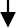 №№ уроко вТемы уроковКол-вочасо вХарактеристика деят1.Ориентировка на странице прописей.1Вырабатывать ориентацию на точку начала движения, на движения. Коллективная работа над алгоритмом действинаправлении.2.Отработка алгоритмадействий на страницах прописей.1Отрабатывать способы действия. Проведение линий от о3.Введение понятия«слово».1Составлять рассказы по картинкам. Введение понятия «с полоской. Усвоение различий между предметом и обознаКлассификация предметов: грибы съедобные и несъедоб бледная поганка, боровик, маслёнок).4.Отработка алгоритмадействий на страницах прописей.1Называть предметы на рисунках словом (слова обозначаОриентировка в понятиях «слева», «справа», «верх», «ни непараллельных линий.5.Отработка понятия«слово».1Выполнять обозначение предложений полосками. ВыявлТренировка в проведении вертикальных параллельных л6.Деление предложения на слова.1Делить предложения на слова.Классификация предметов по заданному признаку (подб панама, шапка-шорты, варежки-валенки, босоножки-бот уборы, предметы, которые носят парами).Тренировка в проведении наклонных параллельных лини7.Сравнение звуков.1Сравнивать звуки по твердости-мягкости. Тренировка в плиний.8.Знакомство со схемойзвукового состава слова.1Выполнять звуковой анализ слова «ау». Знакомство со сНахождение места звуков [у], [а] в словах (под ударением9.Интонационное выделение заданного звука в слове,определение его места в слове.1Интонационное выделение заданного звука в словах, опр этих звуков.Развитие зрительного восприятия. Проведение параллель10.Знакомство с рабочейстрокой.1Тренировать в свободном продвижении руки вдоль стран11.Сравнение слов позвуковой структуре1Выполнять сравнение слов по звуковой структуре Игра «Проведение полуовалов. Ориентировка на рабочей строк12.Звуковой анализ слов«кит», «кот». Сравнение этих словпо звуковой структуре.1Выполнять звуковой анализ слов. Сравнение этих слов п Подбор слов к схемам.Проведение овалов. Отработка умения находить серединзаданных линий на рабочей строке.13.Звуковой анализ слов«лук», «лес». Сравнение этих словпо звуковой структуре1Выполнять звуковой анализ слов. Сравнение этих слов п Игра «Придумай слово» со звуком [л], [л'].14.Развитие свободыдвижения руки.1Находить звуки [л], [л'] в словах-названиях картинокПроведение линий сложной траектории№ п\пТема урокаЧасы уч. времХарактеристика основной де81–82Язык как средство общения. Порядокдействий при списывании.2Формировать представление очеловеческого общения.Соблю83–84Устная и письменная речь .Знакипрепинания в конце предложения.2Овладевать правильной устной85–86Речевой этикет: слова приветствия ..Интонация предложения. Восклицательный знак.2Воспроизводить диалогически заданные темы и ситуации87–88Речевой этикет. Вежливые обращения.Отработка порядка действий при списывании.2Сочинять небольшие диалоги89–90Слова, отвечающие на вопросы «кто?»,«что?»Речевой этикет: просьбы, извинения.2Находить основание для класс91–92Слова, отвечающие на вопросы «кто?»,«что?». Знаки препинания в конце предложения .Речевой этикет: слова просьбыи благодарности.2Различать имена существитель«что?».Познакомить со знаками препи воспринимать интонацию разл93–94Знакомство со взрослыми и сверстниками.Собственные имена.2Учить опознавать имена собст95–96Ситуация представления себя и обращениек взрослому. Правописание собственных имен.2Объяснять уместность/неуместречевых средств в ситуациях у Учить правильным обращения97–98Речевые ситуации, учитывающие возраст. Отработка порядка действий присписывании.2Анализировать различные сит или указывать возраст. Учить вработать с деформированными99–100Описание внешности. Слова, отвечающие навопросы «какой?», «какая?»2Классифицировать слова с соназывающие признаки).101–102Описание внешности родных. Правописаниесобственных имен существительных2Соотносить форму имени прилсуществительного при составл103–104Сравнения при описании внешности. Слова,отвечающие на вопросы «какой?», «какая?»2Уметь составлять небольшие мописанием собственной внеш105–106Адрес.. Повторение слогоударных схем.2Уметь правильно называть сво№ п/пЧас ы уч.вр.РазделпрограммыТема урокаПредметные результатыдатадата№ п/пЧас ы уч.вр.РазделпрограммыТема урокаПредметные результатыфакт11ч.Фонетика («Как устроен наш язык»)(7 ч.)Звуки речи и буквы.Повторят классификацию звуков русского языка и соотношения «звук-буква».21ч.Фонетика («Как устроен наш язык»)(7 ч.)Гласные и согласные звуки и их буквы.Сформируют способность различать и соотносить гласные звуки и буквы, с помощью которых они записываются,познакомятся с понятием«транскрипция» как способом записи звукового состава слова.31ч.Фонетика («Как устроен наш язык»)(7 ч.)Обозначение звуков речи на письме.Сформируют способность различать парные по твёрдости- мягкости согласные звуки, соотносить звуковую и буквенную записи слов.41ч.Фонетика («Как устроен наш язык»)(7 ч.)Ударные и безударные гласные звуки в слове.Повторят понятие«ударение», научатся выделять ударный гласный в слове.51ч.Фонетика («Как устроен наш язык»)(7 ч.)Согласные звуки.Сформируют способность различать согласные звуки , в том числе звук [й], повторяя т функцию йотированных букв.61ч.Фонетика («Как устроен наш язык»)(7 ч.)Согласныезвуки: твердые и мягкие, звонкие и глухие.Закрепят знания о согласных звуках , научатся классифицированию согласных звуков по твёрдости-мягкости.71ч.Звонкие и глухиесогласные звуки в конце слова.Закрепят знания о согласных звуках , научатся классифицированию согласных звуков по твёрдости-мягкости81ч.Правописани е жи, ши, ча, ща, чу, щу(«Право- писание» (3 ч.)Учимся писать сочетания жи, ши.Повторят правила написания буквосочетаний жи-ши.91ч.Правописани е жи, ши, ча, ща, чу, щу(«Право- писание» (3 ч.)Учимся писать сочетания ча, ща.Повторят правила написания буквосочетаний ча-ща.101ч.Правописани е жи, ши, ча, ща, чу, щу(«Право- писание» (3 ч.)Учимся писать сочетания чу, щу.Повторят правила написания буквосочетаний чу-щу.111ч.Фонетика («Как устроен наш язык»)(2 ч.)Разделительный мягкий знак.Закрепят умение обозначать мягкость согласных на письме.121ч.Фонетика («Как устроен наш язык»)(2 ч.)Слог.Сформируют способность различать парные по звонкости-глухости согласные, наблюдать за оглушением согласных на конце слова.131ч.Перенос слов («Правописа ние»). (3 ч.)Учимся перено сить слова.Сформируют способность определять количество слогов в словах, делить слова на слоги для переноса, знать правило переноса слов с буквами Й,Ъ,Ь, уметь делить слова для переноса.141ч.Перенос слов («Правописа ние»). (3 ч.)Входной контрольныйдиктант №1 по теме«Правопис ание сочетаний жи, ши, ча, ща, чу, щу. Слог.Перенос слов.»Проверка остаточныхзнаний первоклассников после длительного перерыва в обучении.151ч.Коррекциязнаний. Учимся переносить слова с буквой Й.Сформируют умение переносить слова с буквами Й,Ъ,Ь, находить слова, которые переносить нельзя.161ч.Фонетика («Как устроен наш язык») (1 ч.)Слоги ударные и безударные.Роль ударения.Научатся определять ударный гласный в слове и правильно ставить ударение в словах.171ч.Слово	и предложение. Слова	в предложении.	(«Какустроен наш язык»)(6 ч.)Слово.Сформируют способность осознавать слово как единствозвучания(написания) и значения, обнаруживать это единство в придуманных словах(различать слова и не слова).181ч.Слово	и предложение. Слова	в предложении.	(«Какустроен наш язык»)(6 ч.)Слова, называющие предметы.Контрольныйсловарныйдиктант №1Познакомятся с понятием«имя существительное», научатся находить существительное по вопросу, на который оно отвечает, и значению(что называет), результативному применению изученныхправил.19-202ч.Слово	и предложение. Слова	в предложении.	(«Какустроен наш язык»)(6 ч.)Слова, которые называютпризнаки и действия предметов.Познакомятся с понятиями«имя прилагательное»,«глагол», отработают умение определять, что называет слово, на какой вопрос отвечает, какой частью речи является.211ч.Слово	и предложение. Слова	в предложении.	(«Какустроен наш язык»)(6 ч.)Слово и предложение.Осознают понятие«предложение», познакомятся с видами предложений, научатся различать предложения по цели высказывания.Определять цели предложения.221ч.Восклицательны е и невосклицательн ые предложения.Осознают понятия«интонация предложения»,«восклицательное предложение»,«невосклицательное предложение»,научатся определять тип предложения по цели высказывания и по интонации.231ч.Слова в предложении.Наблюдают за отдельными словами и предложениями, за «поведением» слов в предложении(изменением формы слова).241ч.Состав слова исловообразов ание. («Как устроен наш язык») (3 ч.)Окончание как часть слова.Научатся изменять форму слова, находить и выделять окончания, в том числе и нулевые.251ч.Состав слова исловообразов ание. («Как устроен наш язык») (3 ч.)Изменение формы слова с помощью окончания.Познакомятся с понятием « окончание»-часть слова , которая изменяется при изменении формы слова261ч.Состав слова исловообразов ание. («Как устроен наш язык») (3 ч.)Неизменяемые слова.Наблюдают за словами,форма которых не изменяется, выполнят тренировочные упражнения для развития умения отличать слова с нулевым окончанием отнеизменяемых слов.271ч.Заглавная буква в словах. («Правописа ние) (2 ч.)Правила написания заглавной буквы..Проводят орфографический тренинг написания заглавной буквы вфамилиях, именах, отчествах людей, кличках животных.281ч.Заглавная буква в словах. («Правописа ние) (2 ч.)Повторение правил написания заглавнойПроводят орфографический тренинг написания заглавной буквы в географических названиях.буквы.291ч.Состав слова исловообразов ание. («Как устроен наш язык») (1 ч.)Корень как часть слова.Сформируют способность выделять и характеризовать корень как главную,обязательную часть слова, познакомятся с понятиями«корень», «однокоренные слова», «родственные слова», пронаблюдают за группами родственных слов и формами одного и того же слова.301ч.Проверяемы е безударные гласные	в корне слова. («Правописа ние») (4 ч.)Учимся	писать безударные гласные буквы в корне слова.Познакомятся с понятиями«опасное место»,«орфограмма»,запомнят и научатся воспроизводить обозначение безударных гласных в корне слова, отработают умениеприменять алгоритм311ч.Проверяемы е безударные гласные	в корне слова. («Правописа ние») (4 ч.)Учимся	писать безударные гласные буквы в корне слова.Применят на практике правила обозначения гласных в корне слова, отработают алгоритм правописания.321ч.Проверяемы е безударные гласные	в корне слова. («Правописа ние») (4 ч.)Учимся	писать безударные гласные буквы в корне слова.Закрепят представления о двух признаках родственных слов(слова, имеющие общую часть, и слова, близкие позначению.331ч.Учимся	писать безударные гласные буквы в корне слова.Закрепят представления о двух признаках родственных слов(слова, имеющие общую часть, и слова, близкие позначению.341ч.Состав слова. («Как устроен наш язык») (1 ч.)Корень	какобщая	часть родственных словОрганизуют наблюдение за значением и звучанием родственных слов, научатся коллективноформулировать вывод.351ч.Контрольная работа №1 по темеФонетика.Предложение»Продемонстрируют знания по изученным темам361ч.Проверяемы е безударные гласные	в корне слова. («Правописа ние») (4 ч.)Коррекциязнаний.	Учимся писать		буквы безударных гласных в корне слова.Проанализируют ошибки, допущенные в контрольной работе.371ч.Проверяемы е безударные гласные	в корне слова. («Правописа ние») (4 ч.)Учимся	писать буквы безударных гласных в корне слова.Сформируют умение разграничивать звуки , вызывающие трудности написания, и звуки, невызывающие трудностей.381ч.Проверяемы е безударные гласные	в корне слова. («Правописа ние») (4 ч.)Учимся	писать буквы безударных гласных в корне словаСформируют умение правильно подбирать проверочные слова, отработают алгоритмсамоконтроля, проведут орфографический тренинг по применению полученных знаний в новых условиях.391ч.Проверяемы е безударные гласные	в корне слова. («Правописа ние») (4 ч.)Учимся	писать буквы безударных гласных в корне словаНаучатся правильно подбирать проверочные слова, отработают алгоритм самоконтроля, проведут орфографический тренинг по применению полученных знаний в новых условиях.401ч.Учимся	писать безударные гласные в корне словаНаучатся правильно подбирать проверочные слова, отработают алгоритм самоконтроля, проведут орфографический тренинг по применениюполученных знаний вновых условиях.411ч.Повторение . Написание безударных гласных в корне слова.Закрепят умение правильно подбирать проверочные слова, отработают алгоритм самоконтроля, проведут орфографический тренинг по применению полученных знаний.421ч.Состав слова. («Как устроен наш язык») (1ч.)Однокоренные слова..Организуют тренинг в подборе и различении однокоренных слов, отработают алгоритмнахождения корня слова, поиска слов с заданным корнем.431ч.Парные	по звонкости	–глухости согласные	в корне слова. («Правописа ние») (3 ч.)2 четвертьУчимся писатьбуквы согласных в корне слова.Познакомятся с новой орфограммой, запомнят правила обозначения парных по звонкости-глухости согласных в конце корня(слова)441ч.Парные	по звонкости	–глухости согласные	в корне слова. («Правописа ние») (3 ч.)2 четвертьУчимся писатьбуквы согласных в корне слова.Закрепят умение проверять парные по звонкости- глухости согласные в конце корня(слова), находить слова с данной орфограммой.451ч.Учимся писатьбуквы согласных в корне слова.Закрепят умение проверять парные по звонкости- глухости согласные в конце корня(слова), находить слова с данной орфограммой, проведут орфографический тренинг по применению полученных знаний в новых условиях.461ч.Состав слова. («Как устроен наш язык») (1 ч.)Корень слова с чередованием согласных.Узнают о чередовании согласных в корне слова.471ч.Орфограммы в	корне слова. («Правописа ние) (5 ч.)Учимся писатьбуквы гласных и согласных в корне слова.Узнают о чередовании согласных в конце корня, научатся результативно применять изученныеправила.481ч.Орфограммы в	корне слова. («Правописа ние) (5 ч.)Учимся писатьбуквы гласных и согласных в корне слова.Узнают о чередовании согласных в конце корня, научатся результативно применять изученныеправила.491ч.Орфограммы в	корне слова. («Правописа ние) (5 ч.)Учимся писатьбуквы гласных и согласных в корне слова.Закрепят знание правила правописания слов с орфограммой «Парные по звонкости-глухости согласные в корне слова».501ч.Орфограммы в	корне слова. («Правописа ние) (5 ч.)Учимся писать гласные и согласные буквы в корне слова.Научатся применять алгоритм проверки парных по звонкости-глухости согласных и безударных гласных в корне слова.511ч.Учимся писатьбуквы гласных и согласных в корне слова.Научатся применять алгоритм проверки парных по звонкости-глухости согласных и безударных гласных в корне слова.521ч.Состав слова. («Как устроен наш язык») (2 ч.)Суффикс	как часть слова.Узнают о функции, значении, местонахождении суффикса в слове.531ч.Значениясуффиксов.Узнают о значениисуффикса, алгоритме его нахождения, отработают действия по поискусуффикса в слове.541ч.Непроизноси мые согласные в корне слова. («Правописа ние») (3 ч.)Учимся писать слова с непроизносимы ми согласными в корне.Сформируют способность определять наличие в корнях некоторых слов букв, обозначающих согласный звук, который не произносится,познакомятся со способамипроверки орфограммы«Непроизносимые согласные в корне слова», закрепят написание слов с непроверяемыми орфограммами.55Контрольное списываниеДемонстрировать знания по изученным темам.561ч.Коррекциязнаний. Учимся писать слова с непроизносимы ми согласными в корне.Сформируют способность определять наличие в корнях некоторых слов букв, обозначающих согласный звук, который не произносится,познакомятся со способами проверки орфограммы«Непроизносимые согласные в корне слова», закрепят написание слов с непроверяемыми орфограммами.571ч.Учимся писать слова с непроизносимы ми согласными в корне.Отработают способы проверки орфограмм«Непроизносимые согласные в корне слова», закрепят написание слов с непроверяемыми орфограммами.581ч.Состав слова. («Как устроен наш язык») (1 ч.)Значениясуффиксов.Познакомятся с новой группой суффиксов, отработают алгоритм нахождения суффикса в слове.591ч.Суффиксы в словах. («Правописа ние») (3 ч.)Правописание слов	ссуффиксами	– ёнок-, -онок-.Познакомятся с правилом написания суффиксов – ёнок-, -онок-. , научатся применять изученныеправила.601ч.Правописание слов с суффиксами – ик-, -ек-Познакомятся с правилом написания суффиксов –ик-,-ек- и алгоритмом его применения.611ч.Правописание слов с суффиксами -ик-, -ек-Познакомятся с двумя видами суффиксов: синонимичными многозначными, или омонимичными.621ч.Состав слова. («Как устроен наш язык») (1 ч.)Значениесуффиксов.Проанализируют языковой материал, пронаблюдают за значением суффиксов.631ч.Правописани е суффиксов. («Правописа ние») (1 ч.)Правописание слов	ссуффиксом	– ость-Познакомятся с написанием слов с суффиксом–ость-.641ч.Состав слова. («Как устроен наш язык») (1 ч.)Образование слов	припомощи суффиксов.Познакомятся с новыми суффиксами, познакомятся с понятием«суффиксальный способ образования слов».651ч.Итоговый контрольныйдиктант №2 за 1 полугодие по теме«Правописание согласных, безударных гласных.Суффи кс»Продемонстрируют знания по изученным темам.661ч.Правописани е суффиксов. («Право- писание»)	(1 ч.)Коррекция знаний.Правописаниесуффиксов имен прилагательных.Научатся писать суффиксы имён прилагательных –ив-,-ев-, -чив-, -лив-, -н-, -ов-, научатся образовывать слова суффиксальным способом по заданным моделям, выделять частислова: корень, суффикс,окончание.671ч.Состав слова. («Как устроен наш язык») (1ч.)Образование слов	припомощисуффиксов. Контрольный словарныйдиктант №2Научатся выделять части слова: корень, суффикс, окончание, отработают правописание изученных суффиксов.681ч.Корень	и суффикс. («Правописа ние») (1 ч.)Учимся	писать корни		исуффиксы	в словах.Повторят все изученные орфограммы в корне слова, закрепят написаниесуффиксов.691ч.Состав слова. («Как устроен наш язык») (2 ч.)Приставка	как часть слова.Познакомятся с приставкой как значимой частью слова, стоящей перед корнем и служащей для образования новых слов, научатся выделять приставки из состава слова.70-712ч.Правописани е приставок. («Правописа ние») (3 ч.)Значения приставок.Познакомятся с возможностями приставочного способа словообразования,,научатся образовывать слова приставочным способом в соответствии с заданной моделью, научатся находить слова с приставками.721ч.Правописани е приставок. («Правописа ние») (3 ч.)Закрепление правописания приставок.Научатся записывать слова с приставками,классифицировать их, сопоставлять звуковую и буквенную записи слов.731ч.Правописани е приставок. («Правописа ние») (3 ч.)Повторение. Правописание приставок.Научатся писать приставки с буквой –а.741ч.Различениеприставок	сПознакомятся с правиламинаписания приставок сбуквами	«о»,«а».буквами «о», «а».751ч.Итоговая контрольная работа №2 за 1 за первое полугодие«Слово и его значение.Суффикс»Продемонстрируют знания по изученным темам.761ч.Состав слова. («Как устроен наш язык»)(1 ч.)Коррекция знаний.Образование слов с помощью приставок.Научатся анализировать слова , образованныеприставочным способом.771ч.Твердый знак.(«Правописа ние») (1 ч.)Правописание слов с разделительным твердым знаком.Познакомятся с правилами написания разделительного твёрдого знака.781ч.Твердый знак.(«Правописа ние») (1ч.)Различение разделительных ь и ъ знаков.Сформируют умение различать разделительные мягкий и твёрдый знаки на основе определения места орфограммы в слове.791ч.Состав слова. («Как устроен наш язык»)1чОбразование слов.Сформируют умение анализировать слова , образованные суффиксально- префиксальным способом, способом сложения.801ч.Твердый и мягкий знаки. («Правописа ние») (1 ч.)Различение разделительных ь и ъ знаков.Научатся писать слова с Ъ и Ь разделительнымизнаками.811ч.Состав слова. («Как устроен наш язык») (1 ч.)Основа слова.Познакомятся с понятием«основа слова», узнают алгоритм нахождения основы в слове.821ч.Приставки и предлоги. («Правописа ние») (1 ч.)Учимся различать предлоги	и приставки..Познакомятся с предлогом и способом различения предлогов и приставок, проведут орфографический тренинг в написании слов с предлогами и приставками.831ч.Приставки и предлоги. («Правописа ние») (1 ч.)Учимся различать предлоги	и приставки.Научатся проверять орфограммы во всех частях слова, орфографическийтренинг в написании слов с предлогами и приставками.841ч.«Повторение»Повторяем состав слова.Повторят тему «Состав слова», определение способа образования слов, соотнесение слова и схемы состава слова.851ч.Состав слова. («Как устроен наш язык») (1 ч.)Повторяемправописание частей слова.Научатся проверять орфограммы во всех частях слова, проведут орфографический тренинг.861ч.Лексика. («Как устроен наш язык») (2 ч.)Повторяемправописание частей словаПроверят качество овладения программным материалом по темам«Состав слова. Приставки. Образование слов».871ч.Лексика. («Как устроен наш язык») (2 ч.)Слово	и	его значение.Познакомятся с новы разделом курса -лексикой, понятием «лексическоезначение слова», повторят схематическое обозначение слова.881ч.Текст. («Развитие речи») (2 ч.)Значение слова.Познакомятся с новы разделом курса -лексикой, понятием «лексическоезначение слова», повторят схематическое обозначение слова.891ч.Текст. («Развитие речи») (2 ч.)Текст.Научатся определять и сравнивать языковыеединицы: звук, слово,предложение, текст- и различать текст или не текст.901ч.Лексика. («Как устроен наш язык») (2 ч.)Заголовок текста.Научатся выделять общий смысл, который объединяет предложения в текст, познакомятся с заголовком, научатся устанавливатьсвязь заголовка и общего смысла текста.911ч.Лексика. («Как устроен наш язык») (2 ч.)Как	сочетаются слова.Узнают о сочетаемости слов, научатся анализировать лексическое значение слов, применять изученные правила.921ч.Значение слова в словаре	и тексте..Узнают о сочетаемости слов, научатся анализировать лексическое значение слов, применять изученные правила.931ч.Повторение пройденного. («Правописа ние» (1 ч.)Повторениеправописания частей слова.(самостоят ельная работа.)Проверят качество освоения программного материала по темам « Правописание разделительных Ъ и Ь знаков, приставок и предлогов.941ч.Текст. («Развитие речи») (2 ч.)Один	текст	– разные заголовки.Узнают о связи заголовка с основной мыслью текста, научатся подбирать заголовок к тексту.951ч.Учимся озаглавливать текст.Научатся подбирать заголовок к тексту, определять основное содержание текста по названию.961ч.Лексика. («Как устроен наш язык») (2 ч.)Слово	втолковом словаре	и	в тексте.Научатся определять значения незнакомых слов, устанавливать значения с помощью контекста итолкового словаря,познакомятся с токовым словариком учебника и основными приёмами поиска нужного слова.971ч.Однозначные	и многозначные слова.Научатся определять значения незнакомых слов, устанавливать значения с помощью контекста и толкового словаря, познакомятся с токовым словариком учебника и основными приёмами поиска нужного слова.981ч.Повторение пройденного. («Правописа ние») (1 ч.)Учимся находить и проверять орфограммы в слове.Научатся находить орфограммы и определять их место в слове, проведут орфографический тренинг в написании приставок и суффиксов.991ч.Текст. («Развитие речи») (2 ч.)Учимся озаглавливать текст.Научатся соотносить заголовок с основной мыслью текста.1001ч.Как	строится текст.Окончание текста.Словарныйдиктант №3Научатся находить орфограммы и определять их место в слове, проведут орфографический тренинг. Познакомятся со структурой и цельностью текста, научатся подбирать возможные окончания к незаконченным текстам.1011ч.Лексика. («Как устроен наш язык») (2 ч.)Как появляются многозначные слова.Определение значения многозначного слова.Познакомятся с многозначными словами, узнают о причине появления у слова нескольких значений, научатся работать с толковым словариком.1021ч.Учимсянаходить и проверятьНаучатся находитьорфограммы и определять их место в слове, проведуторфограммы в слове.орфографический тренинг, познакомятся с омонимичными словами, научатся работать с толковым словариком.1031ч.Текст. («Развитие речи») (1 ч.)Учимся заканчивать текст.Научатся работать с незаконченным текстом, подбирать заголовок к тексту, сравнивать варианты окончания исходного текста.1041ч.Лексика. («Как устроен наш язык») (2 ч.)Слова – синонимы.Познакомятся с словами- синонимами, узнают о сходстве и различии слов – синонимов.1051ч.Лексика. («Как устроен наш язык») (2 ч.)Контрольная работа №3 по теме « Состав слова. Слово и его значение»Проверят уровень усвоения изученного материала.1061ч.Лексика. («Как устроен наш язык») (2 ч.)Коррекция знаний.Сочетание синонимов с другими словами.Научатся использованию синонимов в речи.1071ч.Повторение пройденного. («Правописа ние») (3 ч.)Учимся применять орфографически е правила.Проведут орфографический тренинг безошибочного написания слов с изученными орфограммами.1081ч.Текст. («Развитие речи») (2 ч.)Как строится текст. Начало текста.Узнают о структуре текста, научатся восстанавливать начало предложенноготекста, исправлять нарушения в тексте, восстанавливать его структуру.1091ч.Сочиняем начало текста.Узнают о структуре текста, научатся восстанавливатьначало предложенноготекста, исправлять нарушения в тексте, восстанавливать его структуру.1101ч.Лексика. («Как устроен наш язык») (2 ч.)Как используются синонимы.Познакомятся с словами- синонимами, узнают о сходстве и различии слов – синонимов.1111ч.Синонимы	в тексте.Познакомятся со структурными элементами теста- началом и заключением, научатся сжато пересказывать текст.1121ч.Повторение пройденного. («Правописа ние») (1 ч.)Учимся применять орфографически е правила..Проведут орфографический тренинг безошибочного написания слов с изученными орфограммами.1131ч.Текст. («Развитие речи») (1 ч.)Последовательн ость предложений в тексте. Учимся составлять текст.Узнают о последовательности предложений в тексте, научатся редактировать создаваемые тексты.1141ч.Лексика. («Как устроен наш язык») (2 ч.)Слова- антонимы.Узнают о словах, имеющих противоположное значение, познакомятся с термином«антоним», научатсяподбирать антонимы к разным значениям одного и того же слова, сравнивать антонимы, использовать антонимы в тексте.1151ч.Слова- антонимыУзнают о словах, имеющих противоположное значение, познакомятся с термином«антоним», научатсяподбирать антонимы к разным значениям одного и того же слова, сравнивать антонимы, использовать антонимы в тексте.1161ч.Повторение пройденного. («Правописа ние») (1 ч.)Учимся применять орфографически е правила.Проведут орфографический тренинг безошибочного написания слов с изученными орфограммами.1171ч.Текст. («Развитие речи») (1 ч.)Связь предложений	в тексте..Научатся различать предложения и текст,разновидности предложений по цели высказывания и эмоциональной окраске. Узнают о последовательности предложений в тексте, научатся редактировать тексты.1181ч.Лексика. («Как устроен наш язык») (2 ч.)Слова – омонимыПознакомятся с термином«омонимы», узнают о использовании омонимов в речи.1191ч.Слова исконные и заимствованные.Узнают о словах исконных и заимствованных попроисхождению, расширят словарный запас.1201ч.Повторение пройденного. («Правописа ние») (1 ч.)Учимся применять орфографически е правила.Проведут орфографический тренинг безошибочного написания слов с изученными орфограммами.1211ч.Текст. («Развитие речи») (2 ч.)Абзац.Наблюдают за структурой текста, научатся выделять абзацы в тесте, определять порядок следования абзацев в тексте.1221ч.Учимся выделять абзацы.Наблюдают за структурой текста, научатся выделять абзацы в тесте, определять порядок следования абзацев в тексте.1231ч.Лексика.ЗаимствованныеУзнают о словах исконных(«Как устроен наш язык») (1 ч.)слова.и заимствованных попроисхождению, расширят словарный запас.1241ч.Текст. («Развитие речи») (1 ч.)Абзац. Последовательн ость абзацев.Учимся составлять текст из абзацев.Научатся составлять текст по заданным абзацам, исправлять деформированные тексты.1251ч.Контрольный диктант №3 по теме«Правописание предлогов и приставок.Разделительны е ъ и ь.»Продемонстрируют знания по изученным темам.1261ч.Коррекциязнаний. Учимся применять орфографически е правила.Проанализируют ошибки, допущенные в проверочной работе. Повторят о словах исконных и заимствованных по происхождению, расширят словарный запас.1271ч.Лексика. («Как устроен наш язык») (1 ч.)Устаревшие слова.Узнают о словах, вышедших из употребления, установят причины, по которым слова выходят из употребления. Повторят изученные правила.1281ч.Лексика. («Как устроен наш язык») (1 ч.)Устаревшие слова,	слова- синонимы, новые слова.Узнают о словах, вышедших из употребления, установят причины, по которым слова выходят из употребления. Повторят изученные правила.1291ч.Повторение пройденного. («Правописа ние») (1 ч.)Учимся применять орфографически е правила.Проведут орфографический тренинг безошибочного написания слов с изученными орфограммами.1301ч.Текст. («Развитие речи») (2 ч.)Составление текста.Закрепят усвоенные умения работы с текстом при его составлении. Научатся краткому изложениютекста, выделению в нём ключевых слов, составлению собственного текста с предложенным заголовком и ключевыми словами, работе с планом текста.1311ч.Составление текста	позаголовку	и ключевым словам.Закрепят усвоенные умения работы с текстом при его составлении. Научатся краткому изложениютекста, выделению в нём ключевых слов, составлению собственного текста с предложенным заголовком и ключевыми словами, работе с планом текста.1321ч.Лексика. («Как устроен наш язык») (1 ч.)Повторение: лексическоезначение	и состав слова.Повторят о словах исконных и заимствованных по происхождению, расширят словарный запас.1331ч.Повторение пройденного. («Правописа ние») (1 ч.)Учимся применять орфографически е правила.Проведут орфографический тренинг безошибочного написания слов с изученными орфограммами.1341ч.Текст. («Развитие речи») (2 ч.)План текстаЗакрепят усвоенные умения работы с текстом при его составлении. Научатся краткому изложениютекста, выделению в нёмключевых слов, составлению собственного текста с предложенным заголовком и ключевыми словами, работе с планом текста.1351ч.Учимся составлять план текста.Продолжат работу над составлением плана исходного текста и созданием собственного текста к плану.1361ч.Лексика. («Как устроен наш язык») (1 ч.)Фразеологизмы. Фразеологизм и слово.Узнают об устойчивых сочетаниях слов- фразеологизмах, сравнят значения устойчивых исвободных сочетаний слов, расширят словарный запас.1371ч.Повторение пройденного. («Правописа ние») (1 ч.)Учимся применять орфографически е правила.Проведут орфографический тренинг безошибочного написания слов с изученными орфограммами.1381ч.Текст. («Развитие речи») (2 ч.)Составление текста по плану.Продолжат работу над составлением плана исходного текста и созданием собственного текста к плану.1391ч.Написание письма по плану.Продолжат работу над составлением плана исходного текста и созданием собственного текста к плану.1401ч.Лексика. («Как устроен наш язык»)(1 ч.)Значения фразеологизмов.Узнают об устойчивых сочетаниях слов-фразеологизмах, сравнят значения устойчивых исвободных сочетаний слов, расширят словарный запас.1411ч.Повторениепройденного. («ПравописаУчимся применятьорфографическиПроведут орфографический тренинг безошибочногонаписания слов сние») (1 ч.)е правила.изученными орфограммами.1421ч.Текст. («Развитие речи») (2ч.)Составление текста по плану.Продолжат работу над составлением плана исходного текста и созданием собственного текста к плану.1431ч.Текст	–описание.Продолжат работу над составлением плана исходного текста и созданием собственного текста к плану.1441ч.Итоговая контрольная работа №4 за 2 полугодие по теме «Лексика. Однокоренные слова.»Проверять уровень усвоения изученного материала.1451ч.Повторение пройденного. («Правописа ние») (1 ч.)Коррекциязнаний Учимся применять орфографически е правила.Проведут орфографический тренинг безошибочного написания слов с изученными орфограммами.1461ч.Текст. («Развитие речи») (2 ч.)Особенноститекста-описания.Узнают об особенностях текста- описания.Продолжат работу над составлением плана исходного текста и созданием собственного текста к плану.1471ч.Учимсясочинять текст - описание.Узнают об особенностях текста- описания.Продолжат работу над составлением планаисходного текста и созданием собственного текста к плану.1481ч.Текст. («РазвитиеУчимсясочинять яркийУзнают об особенностях текста- описания.Продолжат работу надречи») (1 ч.)текст- описание.составлением плана исходного текста и созданием собственного текста к плану.1491ч.Повторение пройденного. («Правописа ние») (1 ч.)Словарный диктант №4 Учимся применять орфографически е правила.Проведут орфографический тренинг безошибочного написания слов с изученными орфограммами.1501ч.Текст. («Развитие речи») (2 ч.)Текст	–повествование. Особенности текста	–повествования.Познакомятся с особенностями текста- повествования, научатся создавать свой текст- повествование, план текста- повествования.1511ч.Проверять уровень усвоения изученного материала.1521ч.Повторение пройденного. («Правописа ние») (1 ч.)Коррекция знаний.Учимся применять орфографически е правила.Проведут орфографический тренинг безошибочного написания слов с изученными орфограммами.1531ч.Текст. («Развитие речи») (5 ч.)Учимсясочинять текст – повествование.Научатся создавать текст – повествование по заданному плану и по основной мысли.1541ч.Описание и повествование в тексте.Закрепят знания о текстах, включающих в себя элементы описания и повествования.1551ч.Текст - рассуждение.Узнают об особенностях текста- рассуждения.Научатся различать стили текстов. Понаблюдают за синтаксическими конструкциями,употребляющимися втекстах- рассуждениях1561ч.Текст- рассуждение.Научатся различать стили текстов.1571ч.Особенности текста- рассуждения.Узнают об особенностях текста- рассуждения.Научатся различать стили текстов. Понаблюдают за синтаксическими конструкциями, употребляющимися в текстах- рассуждениях.1581ч.Описание. Повествование. Рассуждение.Закрепят знания о текстах разных типов. Проведут орфографический тренинг.1591ч.Комплексное повторение пройденного.Повторение. Текст: абзац, тема, заголовок.Повторят знание правил написания слов с изученными правилами. Научатся составлять текст по заданным абзацам, исправлять деформированные тексты.1601ч.Итоговый контрольный диктант»Повторение изученных орфограмм»Продемонстрируют знания по изученным темам.1611ч.Коррекция знаний.Повторение. Правописание орфограмм согласных в словах.Проведут орфографический тренинг безошибочного написания слов с изученными орфограммами.1621ч.Повторение. Определение типа текста.Закрепят знания о текстах разных типов. Проведут орфографический тренинг.1631ч.Повторение. Антонимы иЗакрепят знания о синонимах и антонимах.Проведут орфографическийсинонимы.тренинг.1641ч.Повторение. Правописание безударных гласных в корне слова.Списывание текста.Проведут орфографический тренинг. Повторят и закрепят алгоритм списывания.1651ч.Комплексная контрольная работаПродемонстрируют знания по изученным темам.1661ч.Коррекция знаний.Повторение. Правописание суффиксов.Закрепят знания о суффиксах, понятии«суффиксальный способ образования слов».1671ч.Повторение написания изученных орфограмм.Проведут орфографический тренинг безошибочного написания слов с изученными орфограммами.1681ч.Повторение. Окончание	как часть слова.Закрепят знания об окончании слов, выполнят тренировочные упражнения для развития умения отличать слова с нулевым окончанием от неизменяемых слов.1691ч.Повторение. Правописание парных согласных	в корне слова.Закрепят умение правильно подбирать проверочные слова, отработают алгоритм самоконтроля, проведут орфографический тренинг по применению полученных знаний.1701ч.Повторение. Правописание слов	сразделительными	твердым	иЗакрепят умение писать слова с Ъ и Ь разделительными знаками.мягким знаками.№ п/пКол- во часовРазделпрограммыТема урокаХарактеристика деятельности учащихся, направленной на предметных результатов11ч.Как устроен наш язык.Повторяем фонетикуПовторят соотношение гласных звуков и букв, согласных классификацию согласных звуков и букв. Воспроизведут с помощью транскрипции. Сгруппируют слова по заданноразницу между буквенной записью слова и транскрипцией21ч.Правописа ние.Вспоминаем правила написания заглавнойбуквы.Повторят причины написания слов с заглавной буквы.31ч.Как устроеннаш язык.Фонетический разбор словаПовторят правило слогоделения. Освоят порядок проведе анализа слова.41ч.Правописа ние.Вспоминаемправила переноса слов.Повторят правила переноса слов.51ч.Развитие речи.Повторяем: текст,	егопризнаки	и типы.Повторят что такое текст, его признаки и типы.61ч.Как устроеннаш язык.Фонетический разбор словаОтработают алгоритм проведения фонетического анализа явление омонимии при наблюдении за содержащимися в т71ч.Правописа ние.Повторяем правила обозначениягласных	после шипящих.Сформируют умение безошибочно обозначать гласные по подбирать слова по заданию учителя, применять алгоритм81ч.Как устроеннаш язык.Состав слова.Повторят название основных частей слова. Применят пол слова по составу. Повторят понятие «родственные слова».91ч.Правописа ние.Правописание безударных гласных в корнеслов.Повторят правописание безударных гласных в корне слов. различать орфограммы «Безударные проверяемые гласны«Безударные непроверяемые гласные в корне слова».101ч.Разви тие речи.Повторяемпризнаки	и типы текста.Закрепят признаки текста-повествования и рассуждения. составлять план текста.111ч.КакустроенРазбор слова посоставуОтработают алгоритм разбора слова по составу. Сформирслова с указанным значением , находить и выделять части